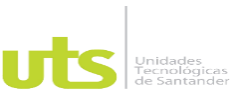 INVESTIGACIÓNINVESTIGACIÓNINVESTIGACIÓNINVESTIGACIÓNINVESTIGACIÓNINVESTIGACIÓNINVESTIGACIÓNINVESTIGACIÓNINVESTIGACIÓNINVESTIGACIÓNINVESTIGACIÓNINVESTIGACIÓN        PÁGINA: 1                                           De: 2        PÁGINA: 1                                           De: 2        PÁGINA: 1                                           De: 2        PÁGINA: 1                                           De: 2        PÁGINA: 1                                           De: 2        PÁGINA: 1                                           De: 2INVESTIGACIÓNINVESTIGACIÓNINVESTIGACIÓNINVESTIGACIÓNINVESTIGACIÓNINVESTIGACIÓNINVESTIGACIÓNINVESTIGACIÓNINVESTIGACIÓNINVESTIGACIÓNINVESTIGACIÓNINVESTIGACIÓN       F – IN - 02       F – IN - 02PROYECTO EN CURSOPROYECTO EN CURSOPROYECTO EN CURSOPROYECTO EN CURSOPROYECTO EN CURSOPROYECTO EN CURSOPROYECTO EN CURSOPROYECTO EN CURSOPROYECTO EN CURSOPROYECTO EN CURSOPROYECTO EN CURSOPROYECTO EN CURSO VERSIÓN: 3.0 VERSIÓN: 3.0 VERSIÓN: 3.0 VERSIÓN: 3.0 VERSIÓN: 3.0 VERSIÓN: 3.0Información GeneralInformación GeneralInformación GeneralInformación GeneralInformación GeneralInformación GeneralInformación GeneralInformación GeneralInformación GeneralInformación GeneralInformación GeneralInformación GeneralInformación GeneralInformación GeneralInformación GeneralInformación GeneralInformación GeneralInformación GeneralInformación GeneralInformación GeneralFacultad   Ciencias Socioeconómicas y EmpresarialesFacultad   Ciencias Socioeconómicas y EmpresarialesFacultad   Ciencias Socioeconómicas y EmpresarialesFacultad   Ciencias Socioeconómicas y EmpresarialesFacultad   Ciencias Socioeconómicas y EmpresarialesFacultad   Ciencias Socioeconómicas y EmpresarialesFacultad   Ciencias Socioeconómicas y EmpresarialesFacultad   Ciencias Socioeconómicas y EmpresarialesFacultad   Ciencias Socioeconómicas y EmpresarialesFacultad   Ciencias Socioeconómicas y EmpresarialesFacultad   Ciencias Socioeconómicas y EmpresarialesFacultad   Ciencias Socioeconómicas y EmpresarialesFacultad   Ciencias Socioeconómicas y EmpresarialesFacultad   Ciencias Socioeconómicas y EmpresarialesFacultad   Ciencias Socioeconómicas y EmpresarialesFacultad   Ciencias Socioeconómicas y EmpresarialesFacultad   Ciencias Socioeconómicas y EmpresarialesFacultad   Ciencias Socioeconómicas y EmpresarialesFacultad   Ciencias Socioeconómicas y EmpresarialesFacultad   Ciencias Socioeconómicas y EmpresarialesPrograma AcadémicoTecnología en Gestión EmpresarialPrograma AcadémicoTecnología en Gestión EmpresarialPrograma AcadémicoTecnología en Gestión EmpresarialPrograma AcadémicoTecnología en Gestión EmpresarialPrograma AcadémicoTecnología en Gestión EmpresarialPrograma AcadémicoTecnología en Gestión EmpresarialGrupo(s) de InvestigaciónDIANOIAGrupo(s) de InvestigaciónDIANOIAGrupo(s) de InvestigaciónDIANOIAGrupo(s) de InvestigaciónDIANOIAGrupo(s) de InvestigaciónDIANOIAGrupo(s) de InvestigaciónDIANOIAGrupo(s) de InvestigaciónDIANOIAGrupo(s) de InvestigaciónDIANOIAGrupo(s) de InvestigaciónDIANOIAGrupo(s) de InvestigaciónDIANOIAGrupo(s) de InvestigaciónDIANOIAGrupo(s) de InvestigaciónDIANOIAGrupo(s) de InvestigaciónDIANOIAGrupo(s) de InvestigaciónDIANOIAPrograma AcadémicoTecnología en Gestión EmpresarialPrograma AcadémicoTecnología en Gestión EmpresarialPrograma AcadémicoTecnología en Gestión EmpresarialPrograma AcadémicoTecnología en Gestión EmpresarialPrograma AcadémicoTecnología en Gestión EmpresarialPrograma AcadémicoTecnología en Gestión EmpresarialGrupo(s) de InvestigaciónDIANOIAGrupo(s) de InvestigaciónDIANOIAGrupo(s) de InvestigaciónDIANOIAGrupo(s) de InvestigaciónDIANOIAGrupo(s) de InvestigaciónDIANOIAGrupo(s) de InvestigaciónDIANOIAGrupo(s) de InvestigaciónDIANOIAGrupo(s) de InvestigaciónDIANOIAGrupo(s) de InvestigaciónDIANOIAGrupo(s) de InvestigaciónDIANOIAGrupo(s) de InvestigaciónDIANOIAGrupo(s) de InvestigaciónDIANOIAGrupo(s) de InvestigaciónDIANOIAGrupo(s) de InvestigaciónDIANOIANombre del semillero /SiglaDRUCKERNombre del semillero /SiglaDRUCKERNombre del semillero /SiglaDRUCKERNombre del semillero /SiglaDRUCKERNombre del semillero /SiglaDRUCKERNombre del semillero /SiglaDRUCKERFecha creación:06/04/2016Fecha creación:06/04/2016Fecha creación:06/04/2016Fecha creación:06/04/2016Fecha creación:06/04/2016Fecha creación:06/04/2016Fecha creación:06/04/2016Logo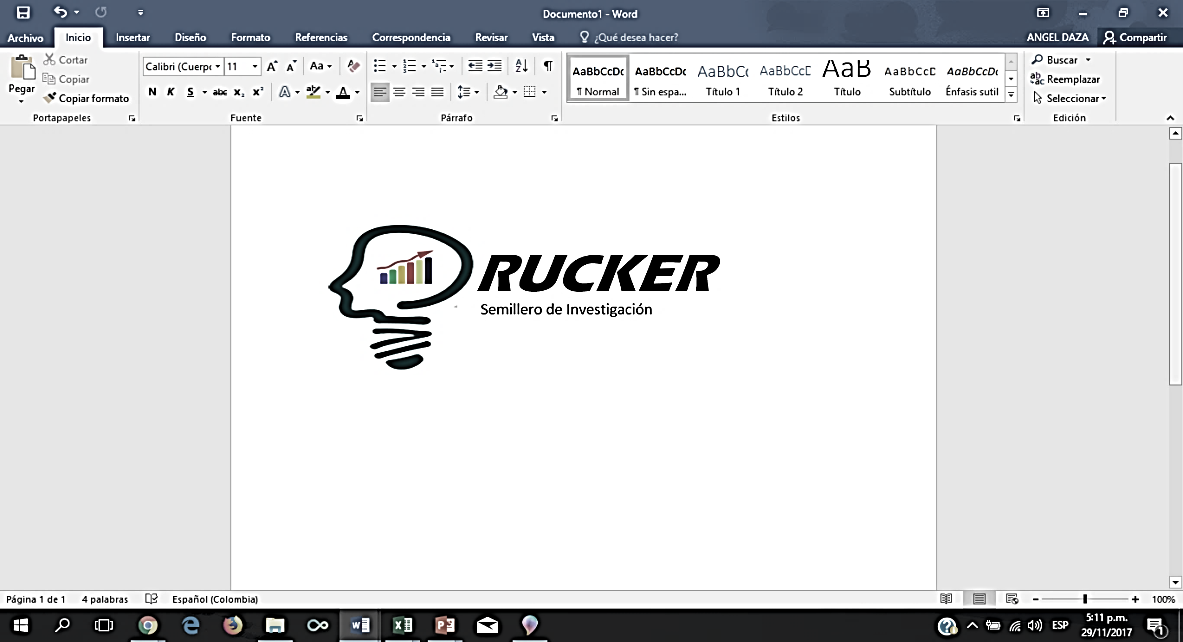 LogoLogoLogoLogoLogoLogoNombre del semillero /SiglaDRUCKERNombre del semillero /SiglaDRUCKERNombre del semillero /SiglaDRUCKERNombre del semillero /SiglaDRUCKERNombre del semillero /SiglaDRUCKERNombre del semillero /SiglaDRUCKERFecha creación:06/04/2016Fecha creación:06/04/2016Fecha creación:06/04/2016Fecha creación:06/04/2016Fecha creación:06/04/2016Fecha creación:06/04/2016Fecha creación:06/04/2016LogoLogoLogoLogoLogoLogoLogoNombre del semillero /SiglaDRUCKERNombre del semillero /SiglaDRUCKERNombre del semillero /SiglaDRUCKERNombre del semillero /SiglaDRUCKERNombre del semillero /SiglaDRUCKERNombre del semillero /SiglaDRUCKERRegional:BarrancabermejaRegional:BarrancabermejaRegional:BarrancabermejaRegional:BarrancabermejaRegional:BarrancabermejaRegional:BarrancabermejaRegional:BarrancabermejaLogoLogoLogoLogoLogoLogoLogoNombre del semillero /SiglaDRUCKERNombre del semillero /SiglaDRUCKERNombre del semillero /SiglaDRUCKERNombre del semillero /SiglaDRUCKERNombre del semillero /SiglaDRUCKERNombre del semillero /SiglaDRUCKERRegional:BarrancabermejaRegional:BarrancabermejaRegional:BarrancabermejaRegional:BarrancabermejaRegional:BarrancabermejaRegional:BarrancabermejaRegional:BarrancabermejaLogoLogoLogoLogoLogoLogoLogoLíneas de InvestigaciónInnovación y Desarrollo TecnológicoLíneas de InvestigaciónInnovación y Desarrollo TecnológicoLíneas de InvestigaciónInnovación y Desarrollo TecnológicoLíneas de InvestigaciónInnovación y Desarrollo TecnológicoLíneas de InvestigaciónInnovación y Desarrollo TecnológicoLíneas de InvestigaciónInnovación y Desarrollo TecnológicoLíneas de InvestigaciónInnovación y Desarrollo TecnológicoLíneas de InvestigaciónInnovación y Desarrollo TecnológicoLíneas de InvestigaciónInnovación y Desarrollo TecnológicoLíneas de InvestigaciónInnovación y Desarrollo TecnológicoLíneas de InvestigaciónInnovación y Desarrollo TecnológicoLíneas de InvestigaciónInnovación y Desarrollo TecnológicoLíneas de InvestigaciónInnovación y Desarrollo TecnológicoLogoLogoLogoLogoLogoLogoLogoÁreas del saber (1)Áreas del saber (1)Áreas del saber (1)Áreas del saber (1)Áreas del saber (1)Áreas del saber (1)Áreas del saber (1)Áreas del saber (1)Áreas del saber (1)Áreas del saber (1)Áreas del saber (1)Áreas del saber (1)Áreas del saber (1)Áreas del saber (1)Áreas del saber (1)Áreas del saber (1)Áreas del saber (1)Áreas del saber (1)Áreas del saber (1)Áreas del saber (1)1. Ciencias Naturales1. Ciencias Naturales1. Ciencias Naturales1. Ciencias Naturales1. Ciencias Naturales2. Ingeniería y Tecnologías2. Ingeniería y Tecnologías2. Ingeniería y Tecnologías2. Ingeniería y Tecnologías2. Ingeniería y Tecnologías2. Ingeniería y Tecnologías2. Ingeniería y Tecnologías2. Ingeniería y Tecnologías2. Ingeniería y Tecnologías2. Ingeniería y Tecnologías2. Ingeniería y Tecnologías3. Ciencias Médicas y de la Salud3. Ciencias Médicas y de la Salud3. Ciencias Médicas y de la Salud3. Ciencias Médicas y de la Salud3. Ciencias Médicas y de la Salud4. Ciencias Agrícolas4. Ciencias Agrícolas4. Ciencias Agrícolas4. Ciencias Agrícolas4. Ciencias Agrícolas4. Ciencias Agrícolas4. Ciencias Agrícolas4. Ciencias Agrícolas4. Ciencias Agrícolas4. Ciencias Agrícolas4. Ciencias Agrícolas X5. Ciencias sociales5. Ciencias sociales5. Ciencias sociales5. Ciencias sociales5. Ciencias sociales6. Humanidades6. Humanidades6. Humanidades6. Humanidades6. Humanidades6. Humanidades6. Humanidades6. Humanidades6. Humanidades6. Humanidades6. HumanidadesInformación del Director del ProyectoInformación del Director del ProyectoInformación del Director del ProyectoInformación del Director del ProyectoInformación del Director del ProyectoInformación del Director del ProyectoInformación del Director del ProyectoInformación del Director del ProyectoInformación del Director del ProyectoInformación del Director del ProyectoInformación del Director del ProyectoInformación del Director del ProyectoInformación del Director del ProyectoInformación del Director del ProyectoInformación del Director del ProyectoInformación del Director del ProyectoInformación del Director del ProyectoInformación del Director del ProyectoInformación del Director del ProyectoInformación del Director del ProyectoNombre René Mauricio Peñarredonda QuinteroNombre René Mauricio Peñarredonda QuinteroNombre René Mauricio Peñarredonda QuinteroNombre René Mauricio Peñarredonda QuinteroNombre René Mauricio Peñarredonda QuinteroNombre René Mauricio Peñarredonda QuinteroNo. de identificación y lugar de expediciónCC. 91445817 BarrancabermejaNo. de identificación y lugar de expediciónCC. 91445817 BarrancabermejaNo. de identificación y lugar de expediciónCC. 91445817 BarrancabermejaNo. de identificación y lugar de expediciónCC. 91445817 BarrancabermejaNo. de identificación y lugar de expediciónCC. 91445817 BarrancabermejaNo. de identificación y lugar de expediciónCC. 91445817 BarrancabermejaNo. de identificación y lugar de expediciónCC. 91445817 BarrancabermejaNo. de identificación y lugar de expediciónCC. 91445817 BarrancabermejaNo. de identificación y lugar de expediciónCC. 91445817 BarrancabermejaNo. de identificación y lugar de expediciónCC. 91445817 BarrancabermejaNo. de identificación y lugar de expediciónCC. 91445817 BarrancabermejaNo. de identificación y lugar de expediciónCC. 91445817 BarrancabermejaNo. de identificación y lugar de expediciónCC. 91445817 BarrancabermejaNo. de identificación y lugar de expediciónCC. 91445817 BarrancabermejaNombre René Mauricio Peñarredonda QuinteroNombre René Mauricio Peñarredonda QuinteroNombre René Mauricio Peñarredonda QuinteroNombre René Mauricio Peñarredonda QuinteroNombre René Mauricio Peñarredonda QuinteroNombre René Mauricio Peñarredonda QuinteroNo. de identificación y lugar de expediciónCC. 91445817 BarrancabermejaNo. de identificación y lugar de expediciónCC. 91445817 BarrancabermejaNo. de identificación y lugar de expediciónCC. 91445817 BarrancabermejaNo. de identificación y lugar de expediciónCC. 91445817 BarrancabermejaNo. de identificación y lugar de expediciónCC. 91445817 BarrancabermejaNo. de identificación y lugar de expediciónCC. 91445817 BarrancabermejaNo. de identificación y lugar de expediciónCC. 91445817 BarrancabermejaNo. de identificación y lugar de expediciónCC. 91445817 BarrancabermejaNo. de identificación y lugar de expediciónCC. 91445817 BarrancabermejaNo. de identificación y lugar de expediciónCC. 91445817 BarrancabermejaNo. de identificación y lugar de expediciónCC. 91445817 BarrancabermejaNo. de identificación y lugar de expediciónCC. 91445817 BarrancabermejaNo. de identificación y lugar de expediciónCC. 91445817 BarrancabermejaNo. de identificación y lugar de expediciónCC. 91445817 BarrancabermejaNombre René Mauricio Peñarredonda QuinteroNombre René Mauricio Peñarredonda QuinteroNombre René Mauricio Peñarredonda QuinteroNombre René Mauricio Peñarredonda QuinteroNombre René Mauricio Peñarredonda QuinteroNombre René Mauricio Peñarredonda QuinteroNo. de identificación y lugar de expediciónCC. 91445817 BarrancabermejaNo. de identificación y lugar de expediciónCC. 91445817 BarrancabermejaNo. de identificación y lugar de expediciónCC. 91445817 BarrancabermejaNo. de identificación y lugar de expediciónCC. 91445817 BarrancabermejaNo. de identificación y lugar de expediciónCC. 91445817 BarrancabermejaNo. de identificación y lugar de expediciónCC. 91445817 BarrancabermejaNo. de identificación y lugar de expediciónCC. 91445817 BarrancabermejaNo. de identificación y lugar de expediciónCC. 91445817 BarrancabermejaNo. de identificación y lugar de expediciónCC. 91445817 BarrancabermejaNo. de identificación y lugar de expediciónCC. 91445817 BarrancabermejaNo. de identificación y lugar de expediciónCC. 91445817 BarrancabermejaNo. de identificación y lugar de expediciónCC. 91445817 BarrancabermejaNo. de identificación y lugar de expediciónCC. 91445817 BarrancabermejaNo. de identificación y lugar de expediciónCC. 91445817 BarrancabermejaNivel de Formación AcadémicaAdministrador Comercial y de SistemasEspecialista en Gerencia Estratégica de MercadeoMagister en Administración de OrganizacionesNivel de Formación AcadémicaAdministrador Comercial y de SistemasEspecialista en Gerencia Estratégica de MercadeoMagister en Administración de OrganizacionesNivel de Formación AcadémicaAdministrador Comercial y de SistemasEspecialista en Gerencia Estratégica de MercadeoMagister en Administración de OrganizacionesNivel de Formación AcadémicaAdministrador Comercial y de SistemasEspecialista en Gerencia Estratégica de MercadeoMagister en Administración de OrganizacionesNivel de Formación AcadémicaAdministrador Comercial y de SistemasEspecialista en Gerencia Estratégica de MercadeoMagister en Administración de OrganizacionesNivel de Formación AcadémicaAdministrador Comercial y de SistemasEspecialista en Gerencia Estratégica de MercadeoMagister en Administración de OrganizacionesNivel de Formación AcadémicaAdministrador Comercial y de SistemasEspecialista en Gerencia Estratégica de MercadeoMagister en Administración de OrganizacionesNivel de Formación AcadémicaAdministrador Comercial y de SistemasEspecialista en Gerencia Estratégica de MercadeoMagister en Administración de OrganizacionesNivel de Formación AcadémicaAdministrador Comercial y de SistemasEspecialista en Gerencia Estratégica de MercadeoMagister en Administración de OrganizacionesNivel de Formación AcadémicaAdministrador Comercial y de SistemasEspecialista en Gerencia Estratégica de MercadeoMagister en Administración de Organizaciones xAsesorAsesorAsesorAsesorAsesorAsesorAsesorAsesorAsesorNivel de Formación AcadémicaAdministrador Comercial y de SistemasEspecialista en Gerencia Estratégica de MercadeoMagister en Administración de OrganizacionesNivel de Formación AcadémicaAdministrador Comercial y de SistemasEspecialista en Gerencia Estratégica de MercadeoMagister en Administración de OrganizacionesNivel de Formación AcadémicaAdministrador Comercial y de SistemasEspecialista en Gerencia Estratégica de MercadeoMagister en Administración de OrganizacionesNivel de Formación AcadémicaAdministrador Comercial y de SistemasEspecialista en Gerencia Estratégica de MercadeoMagister en Administración de OrganizacionesNivel de Formación AcadémicaAdministrador Comercial y de SistemasEspecialista en Gerencia Estratégica de MercadeoMagister en Administración de OrganizacionesNivel de Formación AcadémicaAdministrador Comercial y de SistemasEspecialista en Gerencia Estratégica de MercadeoMagister en Administración de OrganizacionesNivel de Formación AcadémicaAdministrador Comercial y de SistemasEspecialista en Gerencia Estratégica de MercadeoMagister en Administración de OrganizacionesNivel de Formación AcadémicaAdministrador Comercial y de SistemasEspecialista en Gerencia Estratégica de MercadeoMagister en Administración de OrganizacionesNivel de Formación AcadémicaAdministrador Comercial y de SistemasEspecialista en Gerencia Estratégica de MercadeoMagister en Administración de OrganizacionesNivel de Formación AcadémicaAdministrador Comercial y de SistemasEspecialista en Gerencia Estratégica de MercadeoMagister en Administración de Organizaciones xLíder de semilleroLíder de semilleroLíder de semilleroLíder de semilleroLíder de semilleroLíder de semilleroLíder de semilleroLíder de semilleroLíder de semilleroCelular      3182038731Celular      3182038731Celular      3182038731Celular      3182038731Celular      3182038731Celular      3182038731Correo Electrónico     renequintero@correo.uts.edu.coCorreo Electrónico     renequintero@correo.uts.edu.coCorreo Electrónico     renequintero@correo.uts.edu.coCorreo Electrónico     renequintero@correo.uts.edu.coCorreo Electrónico     renequintero@correo.uts.edu.coCorreo Electrónico     renequintero@correo.uts.edu.coCorreo Electrónico     renequintero@correo.uts.edu.coCorreo Electrónico     renequintero@correo.uts.edu.coCorreo Electrónico     renequintero@correo.uts.edu.coCorreo Electrónico     renequintero@correo.uts.edu.coCorreo Electrónico     renequintero@correo.uts.edu.coCorreo Electrónico     renequintero@correo.uts.edu.coCorreo Electrónico     renequintero@correo.uts.edu.coCorreo Electrónico     renequintero@correo.uts.edu.coInformación de los autoresInformación de los autoresInformación de los autoresInformación de los autoresInformación de los autoresInformación de los autoresInformación de los autoresInformación de los autoresInformación de los autoresInformación de los autoresInformación de los autoresInformación de los autoresInformación de los autoresInformación de los autoresInformación de los autoresInformación de los autoresInformación de los autoresInformación de los autoresInformación de los autoresInformación de los autoresNombreNombreNo. Identificación y lugar de expedición:No. Identificación y lugar de expedición:No. Identificación y lugar de expedición:No. Identificación y lugar de expedición:CelularCelularCelularCelularCelularCelularCelularCorreo ElectrónicoCorreo ElectrónicoCorreo ElectrónicoCorreo ElectrónicoCorreo ElectrónicoCorreo ElectrónicoCorreo ElectrónicoPAOLA ANDREA CANTILLO BERTELPAOLA ANDREA CANTILLO BERTEL1001815451-YONDÓ ANTIOQUIA.1001815451-YONDÓ ANTIOQUIA.1001815451-YONDÓ ANTIOQUIA.1001815451-YONDÓ ANTIOQUIA.3158044080315804408031580440803158044080315804408031580440803158044080 paolaandreacantillobertel@gmail.com paolaandreacantillobertel@gmail.com paolaandreacantillobertel@gmail.com paolaandreacantillobertel@gmail.com paolaandreacantillobertel@gmail.com paolaandreacantillobertel@gmail.com paolaandreacantillobertel@gmail.comNAYELIS DE LA ROSA RODRIGUEZ NAYELIS DE LA ROSA RODRIGUEZ  1001815435-BARRANCABERMEJA SANTANDER. 1001815435-BARRANCABERMEJA SANTANDER. 1001815435-BARRANCABERMEJA SANTANDER. 1001815435-BARRANCABERMEJA SANTANDER.3125680682312568068231256806823125680682312568068231256806823125680682mayelisdlrr2408@gmail.commayelisdlrr2408@gmail.commayelisdlrr2408@gmail.commayelisdlrr2408@gmail.commayelisdlrr2408@gmail.commayelisdlrr2408@gmail.commayelisdlrr2408@gmail.comLINDA YULITZA ACOSTA SANCHEZLINDA YULITZA ACOSTA SANCHEZ1056768689-BARRANCABERMEJA SANTANDER1056768689-BARRANCABERMEJA SANTANDER1056768689-BARRANCABERMEJA SANTANDER1056768689-BARRANCABERMEJA SANTANDER3209988230320998823032099882303209988230320998823032099882303209988230lindayulitzaa@gmail.comlindayulitzaa@gmail.comlindayulitzaa@gmail.comlindayulitzaa@gmail.comlindayulitzaa@gmail.comlindayulitzaa@gmail.comlindayulitzaa@gmail.comCARLOS LEONARDO ESCOBAR ORTIZCARLOS LEONARDO ESCOBAR ORTIZ1067810818-BARRANCABERMEJA SANTANDER1067810818-BARRANCABERMEJA SANTANDER1067810818-BARRANCABERMEJA SANTANDER1067810818-BARRANCABERMEJA SANTANDER3014828409301482840930148284093014828409301482840930148284093014828409carloscleo30@gmail.comcarloscleo30@gmail.comcarloscleo30@gmail.comcarloscleo30@gmail.comcarloscleo30@gmail.comcarloscleo30@gmail.comcarloscleo30@gmail.comMARIA VALENTINA FLOREZ MONTERO MARIA VALENTINA FLOREZ MONTERO 1005157813-BARRANCABERMEJA SANTANDER 1005157813-BARRANCABERMEJA SANTANDER 1005157813-BARRANCABERMEJA SANTANDER 1005157813-BARRANCABERMEJA SANTANDER 3053449627305344962730534496273053449627305344962730534496273053449627Mariaflorez_2003@hotmail.com Mariaflorez_2003@hotmail.com Mariaflorez_2003@hotmail.com Mariaflorez_2003@hotmail.com Mariaflorez_2003@hotmail.com Mariaflorez_2003@hotmail.com Mariaflorez_2003@hotmail.com ProyectoProyectoProyectoProyectoProyectoProyectoProyectoProyectoProyectoProyectoProyectoProyectoProyectoProyectoProyectoProyectoProyectoProyectoProyectoProyectoTítulo del ProyectoSistema de Ducha Inteligente.Título del ProyectoSistema de Ducha Inteligente.Título del ProyectoSistema de Ducha Inteligente.Título del ProyectoSistema de Ducha Inteligente.Título del ProyectoSistema de Ducha Inteligente.Título del ProyectoSistema de Ducha Inteligente.Modalidad del Proyecto (2)Modalidad del Proyecto (2)Modalidad del Proyecto (2)Modalidad del Proyecto (2)Modalidad del Proyecto (2)Modalidad del Proyecto (2)Modalidad del Proyecto (2)Modalidad del Proyecto (2)Modalidad del Proyecto (2)Modalidad del Proyecto (2)Modalidad del Proyecto (2)Modalidad del Proyecto (2)Modalidad del Proyecto (2)Modalidad del Proyecto (2)Título del ProyectoSistema de Ducha Inteligente.Título del ProyectoSistema de Ducha Inteligente.Título del ProyectoSistema de Ducha Inteligente.Título del ProyectoSistema de Ducha Inteligente.Título del ProyectoSistema de Ducha Inteligente.Título del ProyectoSistema de Ducha Inteligente.PAPAPAPITGREOtra. Cuál?Otra. Cuál?Otra. Cuál?Otra. Cuál?Otra. Cuál?Otra. Cuál?Otra. Cuál?Otra. Cuál?Título del ProyectoSistema de Ducha Inteligente.Título del ProyectoSistema de Ducha Inteligente.Título del ProyectoSistema de Ducha Inteligente.Título del ProyectoSistema de Ducha Inteligente.Título del ProyectoSistema de Ducha Inteligente.Título del ProyectoSistema de Ducha Inteligente.XXX2. Planteamiento de la Problemática: De acuerdo con las últimas cifras proporcionadas por el DNP, los departamentos donde más se registran pérdidas de este líquido son La Guajira, San Andrés y Providencia y Magdalena, según los últimos indicadores del donde se establece que en el país se desperdicia, en promedio, 43% del agua potable. Principalmente, el derroche de este líquido se deriva de pérdidas técnicas y de descuidos humanos, no hay responsabilidad ni conocimiento acerca del sistema hídrico. Existe un mal manejo de los recursos, al ducharnos más del periodo estipulado, lavarnos los dientes con la llave abierta, etc.2. Planteamiento de la Problemática: De acuerdo con las últimas cifras proporcionadas por el DNP, los departamentos donde más se registran pérdidas de este líquido son La Guajira, San Andrés y Providencia y Magdalena, según los últimos indicadores del donde se establece que en el país se desperdicia, en promedio, 43% del agua potable. Principalmente, el derroche de este líquido se deriva de pérdidas técnicas y de descuidos humanos, no hay responsabilidad ni conocimiento acerca del sistema hídrico. Existe un mal manejo de los recursos, al ducharnos más del periodo estipulado, lavarnos los dientes con la llave abierta, etc.2. Planteamiento de la Problemática: De acuerdo con las últimas cifras proporcionadas por el DNP, los departamentos donde más se registran pérdidas de este líquido son La Guajira, San Andrés y Providencia y Magdalena, según los últimos indicadores del donde se establece que en el país se desperdicia, en promedio, 43% del agua potable. Principalmente, el derroche de este líquido se deriva de pérdidas técnicas y de descuidos humanos, no hay responsabilidad ni conocimiento acerca del sistema hídrico. Existe un mal manejo de los recursos, al ducharnos más del periodo estipulado, lavarnos los dientes con la llave abierta, etc.2. Planteamiento de la Problemática: De acuerdo con las últimas cifras proporcionadas por el DNP, los departamentos donde más se registran pérdidas de este líquido son La Guajira, San Andrés y Providencia y Magdalena, según los últimos indicadores del donde se establece que en el país se desperdicia, en promedio, 43% del agua potable. Principalmente, el derroche de este líquido se deriva de pérdidas técnicas y de descuidos humanos, no hay responsabilidad ni conocimiento acerca del sistema hídrico. Existe un mal manejo de los recursos, al ducharnos más del periodo estipulado, lavarnos los dientes con la llave abierta, etc.2. Planteamiento de la Problemática: De acuerdo con las últimas cifras proporcionadas por el DNP, los departamentos donde más se registran pérdidas de este líquido son La Guajira, San Andrés y Providencia y Magdalena, según los últimos indicadores del donde se establece que en el país se desperdicia, en promedio, 43% del agua potable. Principalmente, el derroche de este líquido se deriva de pérdidas técnicas y de descuidos humanos, no hay responsabilidad ni conocimiento acerca del sistema hídrico. Existe un mal manejo de los recursos, al ducharnos más del periodo estipulado, lavarnos los dientes con la llave abierta, etc.2. Planteamiento de la Problemática: De acuerdo con las últimas cifras proporcionadas por el DNP, los departamentos donde más se registran pérdidas de este líquido son La Guajira, San Andrés y Providencia y Magdalena, según los últimos indicadores del donde se establece que en el país se desperdicia, en promedio, 43% del agua potable. Principalmente, el derroche de este líquido se deriva de pérdidas técnicas y de descuidos humanos, no hay responsabilidad ni conocimiento acerca del sistema hídrico. Existe un mal manejo de los recursos, al ducharnos más del periodo estipulado, lavarnos los dientes con la llave abierta, etc.2. Planteamiento de la Problemática: De acuerdo con las últimas cifras proporcionadas por el DNP, los departamentos donde más se registran pérdidas de este líquido son La Guajira, San Andrés y Providencia y Magdalena, según los últimos indicadores del donde se establece que en el país se desperdicia, en promedio, 43% del agua potable. Principalmente, el derroche de este líquido se deriva de pérdidas técnicas y de descuidos humanos, no hay responsabilidad ni conocimiento acerca del sistema hídrico. Existe un mal manejo de los recursos, al ducharnos más del periodo estipulado, lavarnos los dientes con la llave abierta, etc.2. Planteamiento de la Problemática: De acuerdo con las últimas cifras proporcionadas por el DNP, los departamentos donde más se registran pérdidas de este líquido son La Guajira, San Andrés y Providencia y Magdalena, según los últimos indicadores del donde se establece que en el país se desperdicia, en promedio, 43% del agua potable. Principalmente, el derroche de este líquido se deriva de pérdidas técnicas y de descuidos humanos, no hay responsabilidad ni conocimiento acerca del sistema hídrico. Existe un mal manejo de los recursos, al ducharnos más del periodo estipulado, lavarnos los dientes con la llave abierta, etc.2. Planteamiento de la Problemática: De acuerdo con las últimas cifras proporcionadas por el DNP, los departamentos donde más se registran pérdidas de este líquido son La Guajira, San Andrés y Providencia y Magdalena, según los últimos indicadores del donde se establece que en el país se desperdicia, en promedio, 43% del agua potable. Principalmente, el derroche de este líquido se deriva de pérdidas técnicas y de descuidos humanos, no hay responsabilidad ni conocimiento acerca del sistema hídrico. Existe un mal manejo de los recursos, al ducharnos más del periodo estipulado, lavarnos los dientes con la llave abierta, etc.2. Planteamiento de la Problemática: De acuerdo con las últimas cifras proporcionadas por el DNP, los departamentos donde más se registran pérdidas de este líquido son La Guajira, San Andrés y Providencia y Magdalena, según los últimos indicadores del donde se establece que en el país se desperdicia, en promedio, 43% del agua potable. Principalmente, el derroche de este líquido se deriva de pérdidas técnicas y de descuidos humanos, no hay responsabilidad ni conocimiento acerca del sistema hídrico. Existe un mal manejo de los recursos, al ducharnos más del periodo estipulado, lavarnos los dientes con la llave abierta, etc.2. Planteamiento de la Problemática: De acuerdo con las últimas cifras proporcionadas por el DNP, los departamentos donde más se registran pérdidas de este líquido son La Guajira, San Andrés y Providencia y Magdalena, según los últimos indicadores del donde se establece que en el país se desperdicia, en promedio, 43% del agua potable. Principalmente, el derroche de este líquido se deriva de pérdidas técnicas y de descuidos humanos, no hay responsabilidad ni conocimiento acerca del sistema hídrico. Existe un mal manejo de los recursos, al ducharnos más del periodo estipulado, lavarnos los dientes con la llave abierta, etc.2. Planteamiento de la Problemática: De acuerdo con las últimas cifras proporcionadas por el DNP, los departamentos donde más se registran pérdidas de este líquido son La Guajira, San Andrés y Providencia y Magdalena, según los últimos indicadores del donde se establece que en el país se desperdicia, en promedio, 43% del agua potable. Principalmente, el derroche de este líquido se deriva de pérdidas técnicas y de descuidos humanos, no hay responsabilidad ni conocimiento acerca del sistema hídrico. Existe un mal manejo de los recursos, al ducharnos más del periodo estipulado, lavarnos los dientes con la llave abierta, etc.2. Planteamiento de la Problemática: De acuerdo con las últimas cifras proporcionadas por el DNP, los departamentos donde más se registran pérdidas de este líquido son La Guajira, San Andrés y Providencia y Magdalena, según los últimos indicadores del donde se establece que en el país se desperdicia, en promedio, 43% del agua potable. Principalmente, el derroche de este líquido se deriva de pérdidas técnicas y de descuidos humanos, no hay responsabilidad ni conocimiento acerca del sistema hídrico. Existe un mal manejo de los recursos, al ducharnos más del periodo estipulado, lavarnos los dientes con la llave abierta, etc.2. Planteamiento de la Problemática: De acuerdo con las últimas cifras proporcionadas por el DNP, los departamentos donde más se registran pérdidas de este líquido son La Guajira, San Andrés y Providencia y Magdalena, según los últimos indicadores del donde se establece que en el país se desperdicia, en promedio, 43% del agua potable. Principalmente, el derroche de este líquido se deriva de pérdidas técnicas y de descuidos humanos, no hay responsabilidad ni conocimiento acerca del sistema hídrico. Existe un mal manejo de los recursos, al ducharnos más del periodo estipulado, lavarnos los dientes con la llave abierta, etc.2. Planteamiento de la Problemática: De acuerdo con las últimas cifras proporcionadas por el DNP, los departamentos donde más se registran pérdidas de este líquido son La Guajira, San Andrés y Providencia y Magdalena, según los últimos indicadores del donde se establece que en el país se desperdicia, en promedio, 43% del agua potable. Principalmente, el derroche de este líquido se deriva de pérdidas técnicas y de descuidos humanos, no hay responsabilidad ni conocimiento acerca del sistema hídrico. Existe un mal manejo de los recursos, al ducharnos más del periodo estipulado, lavarnos los dientes con la llave abierta, etc.2. Planteamiento de la Problemática: De acuerdo con las últimas cifras proporcionadas por el DNP, los departamentos donde más se registran pérdidas de este líquido son La Guajira, San Andrés y Providencia y Magdalena, según los últimos indicadores del donde se establece que en el país se desperdicia, en promedio, 43% del agua potable. Principalmente, el derroche de este líquido se deriva de pérdidas técnicas y de descuidos humanos, no hay responsabilidad ni conocimiento acerca del sistema hídrico. Existe un mal manejo de los recursos, al ducharnos más del periodo estipulado, lavarnos los dientes con la llave abierta, etc.2. Planteamiento de la Problemática: De acuerdo con las últimas cifras proporcionadas por el DNP, los departamentos donde más se registran pérdidas de este líquido son La Guajira, San Andrés y Providencia y Magdalena, según los últimos indicadores del donde se establece que en el país se desperdicia, en promedio, 43% del agua potable. Principalmente, el derroche de este líquido se deriva de pérdidas técnicas y de descuidos humanos, no hay responsabilidad ni conocimiento acerca del sistema hídrico. Existe un mal manejo de los recursos, al ducharnos más del periodo estipulado, lavarnos los dientes con la llave abierta, etc.2. Planteamiento de la Problemática: De acuerdo con las últimas cifras proporcionadas por el DNP, los departamentos donde más se registran pérdidas de este líquido son La Guajira, San Andrés y Providencia y Magdalena, según los últimos indicadores del donde se establece que en el país se desperdicia, en promedio, 43% del agua potable. Principalmente, el derroche de este líquido se deriva de pérdidas técnicas y de descuidos humanos, no hay responsabilidad ni conocimiento acerca del sistema hídrico. Existe un mal manejo de los recursos, al ducharnos más del periodo estipulado, lavarnos los dientes con la llave abierta, etc.2. Planteamiento de la Problemática: De acuerdo con las últimas cifras proporcionadas por el DNP, los departamentos donde más se registran pérdidas de este líquido son La Guajira, San Andrés y Providencia y Magdalena, según los últimos indicadores del donde se establece que en el país se desperdicia, en promedio, 43% del agua potable. Principalmente, el derroche de este líquido se deriva de pérdidas técnicas y de descuidos humanos, no hay responsabilidad ni conocimiento acerca del sistema hídrico. Existe un mal manejo de los recursos, al ducharnos más del periodo estipulado, lavarnos los dientes con la llave abierta, etc.2. Planteamiento de la Problemática: De acuerdo con las últimas cifras proporcionadas por el DNP, los departamentos donde más se registran pérdidas de este líquido son La Guajira, San Andrés y Providencia y Magdalena, según los últimos indicadores del donde se establece que en el país se desperdicia, en promedio, 43% del agua potable. Principalmente, el derroche de este líquido se deriva de pérdidas técnicas y de descuidos humanos, no hay responsabilidad ni conocimiento acerca del sistema hídrico. Existe un mal manejo de los recursos, al ducharnos más del periodo estipulado, lavarnos los dientes con la llave abierta, etc.3. Antecedentes:(DNP) Departamento Nacional de planeación, Centro de Educación Ambiental para el Desarrollo Sostenible de la Universidad de La Sabana, Revista El país.3. Antecedentes:(DNP) Departamento Nacional de planeación, Centro de Educación Ambiental para el Desarrollo Sostenible de la Universidad de La Sabana, Revista El país.3. Antecedentes:(DNP) Departamento Nacional de planeación, Centro de Educación Ambiental para el Desarrollo Sostenible de la Universidad de La Sabana, Revista El país.3. Antecedentes:(DNP) Departamento Nacional de planeación, Centro de Educación Ambiental para el Desarrollo Sostenible de la Universidad de La Sabana, Revista El país.3. Antecedentes:(DNP) Departamento Nacional de planeación, Centro de Educación Ambiental para el Desarrollo Sostenible de la Universidad de La Sabana, Revista El país.3. Antecedentes:(DNP) Departamento Nacional de planeación, Centro de Educación Ambiental para el Desarrollo Sostenible de la Universidad de La Sabana, Revista El país.3. Antecedentes:(DNP) Departamento Nacional de planeación, Centro de Educación Ambiental para el Desarrollo Sostenible de la Universidad de La Sabana, Revista El país.3. Antecedentes:(DNP) Departamento Nacional de planeación, Centro de Educación Ambiental para el Desarrollo Sostenible de la Universidad de La Sabana, Revista El país.3. Antecedentes:(DNP) Departamento Nacional de planeación, Centro de Educación Ambiental para el Desarrollo Sostenible de la Universidad de La Sabana, Revista El país.3. Antecedentes:(DNP) Departamento Nacional de planeación, Centro de Educación Ambiental para el Desarrollo Sostenible de la Universidad de La Sabana, Revista El país.3. Antecedentes:(DNP) Departamento Nacional de planeación, Centro de Educación Ambiental para el Desarrollo Sostenible de la Universidad de La Sabana, Revista El país.3. Antecedentes:(DNP) Departamento Nacional de planeación, Centro de Educación Ambiental para el Desarrollo Sostenible de la Universidad de La Sabana, Revista El país.3. Antecedentes:(DNP) Departamento Nacional de planeación, Centro de Educación Ambiental para el Desarrollo Sostenible de la Universidad de La Sabana, Revista El país.3. Antecedentes:(DNP) Departamento Nacional de planeación, Centro de Educación Ambiental para el Desarrollo Sostenible de la Universidad de La Sabana, Revista El país.3. Antecedentes:(DNP) Departamento Nacional de planeación, Centro de Educación Ambiental para el Desarrollo Sostenible de la Universidad de La Sabana, Revista El país.3. Antecedentes:(DNP) Departamento Nacional de planeación, Centro de Educación Ambiental para el Desarrollo Sostenible de la Universidad de La Sabana, Revista El país.3. Antecedentes:(DNP) Departamento Nacional de planeación, Centro de Educación Ambiental para el Desarrollo Sostenible de la Universidad de La Sabana, Revista El país.3. Antecedentes:(DNP) Departamento Nacional de planeación, Centro de Educación Ambiental para el Desarrollo Sostenible de la Universidad de La Sabana, Revista El país.3. Antecedentes:(DNP) Departamento Nacional de planeación, Centro de Educación Ambiental para el Desarrollo Sostenible de la Universidad de La Sabana, Revista El país.3. Antecedentes:(DNP) Departamento Nacional de planeación, Centro de Educación Ambiental para el Desarrollo Sostenible de la Universidad de La Sabana, Revista El país.4. Justificación: Planteamiento de la Problemática: De acuerdo con las últimas cifras proporcionadas por el DNP, los departamentos donde más se registran pérdidas de este líquido son La Guajira, San Andrés y Providencia y Magdalena, según los últimos indicadores del donde se establece que en el país se desperdicia, en promedio, 43% del agua potable. Principalmente, el derroche de este líquido se deriva de pérdidas técnicas y de descuidos humanos, no hay responsabilidad ni conocimiento acerca del sistema hídrico. Existe un mal manejo de los recursos, al ducharnos más del periodo estipulado, lavarnos los dientes con la llave abierta, etc.4. Justificación: Planteamiento de la Problemática: De acuerdo con las últimas cifras proporcionadas por el DNP, los departamentos donde más se registran pérdidas de este líquido son La Guajira, San Andrés y Providencia y Magdalena, según los últimos indicadores del donde se establece que en el país se desperdicia, en promedio, 43% del agua potable. Principalmente, el derroche de este líquido se deriva de pérdidas técnicas y de descuidos humanos, no hay responsabilidad ni conocimiento acerca del sistema hídrico. Existe un mal manejo de los recursos, al ducharnos más del periodo estipulado, lavarnos los dientes con la llave abierta, etc.4. Justificación: Planteamiento de la Problemática: De acuerdo con las últimas cifras proporcionadas por el DNP, los departamentos donde más se registran pérdidas de este líquido son La Guajira, San Andrés y Providencia y Magdalena, según los últimos indicadores del donde se establece que en el país se desperdicia, en promedio, 43% del agua potable. Principalmente, el derroche de este líquido se deriva de pérdidas técnicas y de descuidos humanos, no hay responsabilidad ni conocimiento acerca del sistema hídrico. Existe un mal manejo de los recursos, al ducharnos más del periodo estipulado, lavarnos los dientes con la llave abierta, etc.4. Justificación: Planteamiento de la Problemática: De acuerdo con las últimas cifras proporcionadas por el DNP, los departamentos donde más se registran pérdidas de este líquido son La Guajira, San Andrés y Providencia y Magdalena, según los últimos indicadores del donde se establece que en el país se desperdicia, en promedio, 43% del agua potable. Principalmente, el derroche de este líquido se deriva de pérdidas técnicas y de descuidos humanos, no hay responsabilidad ni conocimiento acerca del sistema hídrico. Existe un mal manejo de los recursos, al ducharnos más del periodo estipulado, lavarnos los dientes con la llave abierta, etc.4. Justificación: Planteamiento de la Problemática: De acuerdo con las últimas cifras proporcionadas por el DNP, los departamentos donde más se registran pérdidas de este líquido son La Guajira, San Andrés y Providencia y Magdalena, según los últimos indicadores del donde se establece que en el país se desperdicia, en promedio, 43% del agua potable. Principalmente, el derroche de este líquido se deriva de pérdidas técnicas y de descuidos humanos, no hay responsabilidad ni conocimiento acerca del sistema hídrico. Existe un mal manejo de los recursos, al ducharnos más del periodo estipulado, lavarnos los dientes con la llave abierta, etc.4. Justificación: Planteamiento de la Problemática: De acuerdo con las últimas cifras proporcionadas por el DNP, los departamentos donde más se registran pérdidas de este líquido son La Guajira, San Andrés y Providencia y Magdalena, según los últimos indicadores del donde se establece que en el país se desperdicia, en promedio, 43% del agua potable. Principalmente, el derroche de este líquido se deriva de pérdidas técnicas y de descuidos humanos, no hay responsabilidad ni conocimiento acerca del sistema hídrico. Existe un mal manejo de los recursos, al ducharnos más del periodo estipulado, lavarnos los dientes con la llave abierta, etc.4. Justificación: Planteamiento de la Problemática: De acuerdo con las últimas cifras proporcionadas por el DNP, los departamentos donde más se registran pérdidas de este líquido son La Guajira, San Andrés y Providencia y Magdalena, según los últimos indicadores del donde se establece que en el país se desperdicia, en promedio, 43% del agua potable. Principalmente, el derroche de este líquido se deriva de pérdidas técnicas y de descuidos humanos, no hay responsabilidad ni conocimiento acerca del sistema hídrico. Existe un mal manejo de los recursos, al ducharnos más del periodo estipulado, lavarnos los dientes con la llave abierta, etc.4. Justificación: Planteamiento de la Problemática: De acuerdo con las últimas cifras proporcionadas por el DNP, los departamentos donde más se registran pérdidas de este líquido son La Guajira, San Andrés y Providencia y Magdalena, según los últimos indicadores del donde se establece que en el país se desperdicia, en promedio, 43% del agua potable. Principalmente, el derroche de este líquido se deriva de pérdidas técnicas y de descuidos humanos, no hay responsabilidad ni conocimiento acerca del sistema hídrico. Existe un mal manejo de los recursos, al ducharnos más del periodo estipulado, lavarnos los dientes con la llave abierta, etc.4. Justificación: Planteamiento de la Problemática: De acuerdo con las últimas cifras proporcionadas por el DNP, los departamentos donde más se registran pérdidas de este líquido son La Guajira, San Andrés y Providencia y Magdalena, según los últimos indicadores del donde se establece que en el país se desperdicia, en promedio, 43% del agua potable. Principalmente, el derroche de este líquido se deriva de pérdidas técnicas y de descuidos humanos, no hay responsabilidad ni conocimiento acerca del sistema hídrico. Existe un mal manejo de los recursos, al ducharnos más del periodo estipulado, lavarnos los dientes con la llave abierta, etc.4. Justificación: Planteamiento de la Problemática: De acuerdo con las últimas cifras proporcionadas por el DNP, los departamentos donde más se registran pérdidas de este líquido son La Guajira, San Andrés y Providencia y Magdalena, según los últimos indicadores del donde se establece que en el país se desperdicia, en promedio, 43% del agua potable. Principalmente, el derroche de este líquido se deriva de pérdidas técnicas y de descuidos humanos, no hay responsabilidad ni conocimiento acerca del sistema hídrico. Existe un mal manejo de los recursos, al ducharnos más del periodo estipulado, lavarnos los dientes con la llave abierta, etc.4. Justificación: Planteamiento de la Problemática: De acuerdo con las últimas cifras proporcionadas por el DNP, los departamentos donde más se registran pérdidas de este líquido son La Guajira, San Andrés y Providencia y Magdalena, según los últimos indicadores del donde se establece que en el país se desperdicia, en promedio, 43% del agua potable. Principalmente, el derroche de este líquido se deriva de pérdidas técnicas y de descuidos humanos, no hay responsabilidad ni conocimiento acerca del sistema hídrico. Existe un mal manejo de los recursos, al ducharnos más del periodo estipulado, lavarnos los dientes con la llave abierta, etc.4. Justificación: Planteamiento de la Problemática: De acuerdo con las últimas cifras proporcionadas por el DNP, los departamentos donde más se registran pérdidas de este líquido son La Guajira, San Andrés y Providencia y Magdalena, según los últimos indicadores del donde se establece que en el país se desperdicia, en promedio, 43% del agua potable. Principalmente, el derroche de este líquido se deriva de pérdidas técnicas y de descuidos humanos, no hay responsabilidad ni conocimiento acerca del sistema hídrico. Existe un mal manejo de los recursos, al ducharnos más del periodo estipulado, lavarnos los dientes con la llave abierta, etc.4. Justificación: Planteamiento de la Problemática: De acuerdo con las últimas cifras proporcionadas por el DNP, los departamentos donde más se registran pérdidas de este líquido son La Guajira, San Andrés y Providencia y Magdalena, según los últimos indicadores del donde se establece que en el país se desperdicia, en promedio, 43% del agua potable. Principalmente, el derroche de este líquido se deriva de pérdidas técnicas y de descuidos humanos, no hay responsabilidad ni conocimiento acerca del sistema hídrico. Existe un mal manejo de los recursos, al ducharnos más del periodo estipulado, lavarnos los dientes con la llave abierta, etc.4. Justificación: Planteamiento de la Problemática: De acuerdo con las últimas cifras proporcionadas por el DNP, los departamentos donde más se registran pérdidas de este líquido son La Guajira, San Andrés y Providencia y Magdalena, según los últimos indicadores del donde se establece que en el país se desperdicia, en promedio, 43% del agua potable. Principalmente, el derroche de este líquido se deriva de pérdidas técnicas y de descuidos humanos, no hay responsabilidad ni conocimiento acerca del sistema hídrico. Existe un mal manejo de los recursos, al ducharnos más del periodo estipulado, lavarnos los dientes con la llave abierta, etc.4. Justificación: Planteamiento de la Problemática: De acuerdo con las últimas cifras proporcionadas por el DNP, los departamentos donde más se registran pérdidas de este líquido son La Guajira, San Andrés y Providencia y Magdalena, según los últimos indicadores del donde se establece que en el país se desperdicia, en promedio, 43% del agua potable. Principalmente, el derroche de este líquido se deriva de pérdidas técnicas y de descuidos humanos, no hay responsabilidad ni conocimiento acerca del sistema hídrico. Existe un mal manejo de los recursos, al ducharnos más del periodo estipulado, lavarnos los dientes con la llave abierta, etc.4. Justificación: Planteamiento de la Problemática: De acuerdo con las últimas cifras proporcionadas por el DNP, los departamentos donde más se registran pérdidas de este líquido son La Guajira, San Andrés y Providencia y Magdalena, según los últimos indicadores del donde se establece que en el país se desperdicia, en promedio, 43% del agua potable. Principalmente, el derroche de este líquido se deriva de pérdidas técnicas y de descuidos humanos, no hay responsabilidad ni conocimiento acerca del sistema hídrico. Existe un mal manejo de los recursos, al ducharnos más del periodo estipulado, lavarnos los dientes con la llave abierta, etc.4. Justificación: Planteamiento de la Problemática: De acuerdo con las últimas cifras proporcionadas por el DNP, los departamentos donde más se registran pérdidas de este líquido son La Guajira, San Andrés y Providencia y Magdalena, según los últimos indicadores del donde se establece que en el país se desperdicia, en promedio, 43% del agua potable. Principalmente, el derroche de este líquido se deriva de pérdidas técnicas y de descuidos humanos, no hay responsabilidad ni conocimiento acerca del sistema hídrico. Existe un mal manejo de los recursos, al ducharnos más del periodo estipulado, lavarnos los dientes con la llave abierta, etc.4. Justificación: Planteamiento de la Problemática: De acuerdo con las últimas cifras proporcionadas por el DNP, los departamentos donde más se registran pérdidas de este líquido son La Guajira, San Andrés y Providencia y Magdalena, según los últimos indicadores del donde se establece que en el país se desperdicia, en promedio, 43% del agua potable. Principalmente, el derroche de este líquido se deriva de pérdidas técnicas y de descuidos humanos, no hay responsabilidad ni conocimiento acerca del sistema hídrico. Existe un mal manejo de los recursos, al ducharnos más del periodo estipulado, lavarnos los dientes con la llave abierta, etc.4. Justificación: Planteamiento de la Problemática: De acuerdo con las últimas cifras proporcionadas por el DNP, los departamentos donde más se registran pérdidas de este líquido son La Guajira, San Andrés y Providencia y Magdalena, según los últimos indicadores del donde se establece que en el país se desperdicia, en promedio, 43% del agua potable. Principalmente, el derroche de este líquido se deriva de pérdidas técnicas y de descuidos humanos, no hay responsabilidad ni conocimiento acerca del sistema hídrico. Existe un mal manejo de los recursos, al ducharnos más del periodo estipulado, lavarnos los dientes con la llave abierta, etc.4. Justificación: Planteamiento de la Problemática: De acuerdo con las últimas cifras proporcionadas por el DNP, los departamentos donde más se registran pérdidas de este líquido son La Guajira, San Andrés y Providencia y Magdalena, según los últimos indicadores del donde se establece que en el país se desperdicia, en promedio, 43% del agua potable. Principalmente, el derroche de este líquido se deriva de pérdidas técnicas y de descuidos humanos, no hay responsabilidad ni conocimiento acerca del sistema hídrico. Existe un mal manejo de los recursos, al ducharnos más del periodo estipulado, lavarnos los dientes con la llave abierta, etc.5. Marcos Referenciales: Según el Manual de Oslo de la OCDE de 2005, la innovación es «introducción de un nuevo, o mejorado, producto (bien o servicio), de un proceso, de un método de comercialización, o método organizativo». (Innovation Policy Platform, 2019).Controlador de riego: automatizan todo el proceso de riego permitiéndonos programar ciclos con un horario, duración y frecuencia totalmente personalizada.Reconocimiento de voz: Es una disciplina de la inteligencia artificial que tiene como objetivo permitir la comunicación hablada entre seres humanos y computadoras, esto con el fin de facilitar ciertas actividades.Extremidades robóticas: Una de las principales características de las extremidades robóticas ha consistido en como hacerlas operativas sin mantener ocupadas las manos del portador, En cuanto a aplicaciones, los usos están pensados para la industria manufacturera. El artefacto también permite suplir la carencia de dicho órgano mediante siete grados de libertad, es decir que puede realizar cierta cantidad de movimientos independientes, lo que la hace muy versátil a la hora programar posturas.5. Marcos Referenciales: Según el Manual de Oslo de la OCDE de 2005, la innovación es «introducción de un nuevo, o mejorado, producto (bien o servicio), de un proceso, de un método de comercialización, o método organizativo». (Innovation Policy Platform, 2019).Controlador de riego: automatizan todo el proceso de riego permitiéndonos programar ciclos con un horario, duración y frecuencia totalmente personalizada.Reconocimiento de voz: Es una disciplina de la inteligencia artificial que tiene como objetivo permitir la comunicación hablada entre seres humanos y computadoras, esto con el fin de facilitar ciertas actividades.Extremidades robóticas: Una de las principales características de las extremidades robóticas ha consistido en como hacerlas operativas sin mantener ocupadas las manos del portador, En cuanto a aplicaciones, los usos están pensados para la industria manufacturera. El artefacto también permite suplir la carencia de dicho órgano mediante siete grados de libertad, es decir que puede realizar cierta cantidad de movimientos independientes, lo que la hace muy versátil a la hora programar posturas.5. Marcos Referenciales: Según el Manual de Oslo de la OCDE de 2005, la innovación es «introducción de un nuevo, o mejorado, producto (bien o servicio), de un proceso, de un método de comercialización, o método organizativo». (Innovation Policy Platform, 2019).Controlador de riego: automatizan todo el proceso de riego permitiéndonos programar ciclos con un horario, duración y frecuencia totalmente personalizada.Reconocimiento de voz: Es una disciplina de la inteligencia artificial que tiene como objetivo permitir la comunicación hablada entre seres humanos y computadoras, esto con el fin de facilitar ciertas actividades.Extremidades robóticas: Una de las principales características de las extremidades robóticas ha consistido en como hacerlas operativas sin mantener ocupadas las manos del portador, En cuanto a aplicaciones, los usos están pensados para la industria manufacturera. El artefacto también permite suplir la carencia de dicho órgano mediante siete grados de libertad, es decir que puede realizar cierta cantidad de movimientos independientes, lo que la hace muy versátil a la hora programar posturas.5. Marcos Referenciales: Según el Manual de Oslo de la OCDE de 2005, la innovación es «introducción de un nuevo, o mejorado, producto (bien o servicio), de un proceso, de un método de comercialización, o método organizativo». (Innovation Policy Platform, 2019).Controlador de riego: automatizan todo el proceso de riego permitiéndonos programar ciclos con un horario, duración y frecuencia totalmente personalizada.Reconocimiento de voz: Es una disciplina de la inteligencia artificial que tiene como objetivo permitir la comunicación hablada entre seres humanos y computadoras, esto con el fin de facilitar ciertas actividades.Extremidades robóticas: Una de las principales características de las extremidades robóticas ha consistido en como hacerlas operativas sin mantener ocupadas las manos del portador, En cuanto a aplicaciones, los usos están pensados para la industria manufacturera. El artefacto también permite suplir la carencia de dicho órgano mediante siete grados de libertad, es decir que puede realizar cierta cantidad de movimientos independientes, lo que la hace muy versátil a la hora programar posturas.5. Marcos Referenciales: Según el Manual de Oslo de la OCDE de 2005, la innovación es «introducción de un nuevo, o mejorado, producto (bien o servicio), de un proceso, de un método de comercialización, o método organizativo». (Innovation Policy Platform, 2019).Controlador de riego: automatizan todo el proceso de riego permitiéndonos programar ciclos con un horario, duración y frecuencia totalmente personalizada.Reconocimiento de voz: Es una disciplina de la inteligencia artificial que tiene como objetivo permitir la comunicación hablada entre seres humanos y computadoras, esto con el fin de facilitar ciertas actividades.Extremidades robóticas: Una de las principales características de las extremidades robóticas ha consistido en como hacerlas operativas sin mantener ocupadas las manos del portador, En cuanto a aplicaciones, los usos están pensados para la industria manufacturera. El artefacto también permite suplir la carencia de dicho órgano mediante siete grados de libertad, es decir que puede realizar cierta cantidad de movimientos independientes, lo que la hace muy versátil a la hora programar posturas.5. Marcos Referenciales: Según el Manual de Oslo de la OCDE de 2005, la innovación es «introducción de un nuevo, o mejorado, producto (bien o servicio), de un proceso, de un método de comercialización, o método organizativo». (Innovation Policy Platform, 2019).Controlador de riego: automatizan todo el proceso de riego permitiéndonos programar ciclos con un horario, duración y frecuencia totalmente personalizada.Reconocimiento de voz: Es una disciplina de la inteligencia artificial que tiene como objetivo permitir la comunicación hablada entre seres humanos y computadoras, esto con el fin de facilitar ciertas actividades.Extremidades robóticas: Una de las principales características de las extremidades robóticas ha consistido en como hacerlas operativas sin mantener ocupadas las manos del portador, En cuanto a aplicaciones, los usos están pensados para la industria manufacturera. El artefacto también permite suplir la carencia de dicho órgano mediante siete grados de libertad, es decir que puede realizar cierta cantidad de movimientos independientes, lo que la hace muy versátil a la hora programar posturas.5. Marcos Referenciales: Según el Manual de Oslo de la OCDE de 2005, la innovación es «introducción de un nuevo, o mejorado, producto (bien o servicio), de un proceso, de un método de comercialización, o método organizativo». (Innovation Policy Platform, 2019).Controlador de riego: automatizan todo el proceso de riego permitiéndonos programar ciclos con un horario, duración y frecuencia totalmente personalizada.Reconocimiento de voz: Es una disciplina de la inteligencia artificial que tiene como objetivo permitir la comunicación hablada entre seres humanos y computadoras, esto con el fin de facilitar ciertas actividades.Extremidades robóticas: Una de las principales características de las extremidades robóticas ha consistido en como hacerlas operativas sin mantener ocupadas las manos del portador, En cuanto a aplicaciones, los usos están pensados para la industria manufacturera. El artefacto también permite suplir la carencia de dicho órgano mediante siete grados de libertad, es decir que puede realizar cierta cantidad de movimientos independientes, lo que la hace muy versátil a la hora programar posturas.5. Marcos Referenciales: Según el Manual de Oslo de la OCDE de 2005, la innovación es «introducción de un nuevo, o mejorado, producto (bien o servicio), de un proceso, de un método de comercialización, o método organizativo». (Innovation Policy Platform, 2019).Controlador de riego: automatizan todo el proceso de riego permitiéndonos programar ciclos con un horario, duración y frecuencia totalmente personalizada.Reconocimiento de voz: Es una disciplina de la inteligencia artificial que tiene como objetivo permitir la comunicación hablada entre seres humanos y computadoras, esto con el fin de facilitar ciertas actividades.Extremidades robóticas: Una de las principales características de las extremidades robóticas ha consistido en como hacerlas operativas sin mantener ocupadas las manos del portador, En cuanto a aplicaciones, los usos están pensados para la industria manufacturera. El artefacto también permite suplir la carencia de dicho órgano mediante siete grados de libertad, es decir que puede realizar cierta cantidad de movimientos independientes, lo que la hace muy versátil a la hora programar posturas.5. Marcos Referenciales: Según el Manual de Oslo de la OCDE de 2005, la innovación es «introducción de un nuevo, o mejorado, producto (bien o servicio), de un proceso, de un método de comercialización, o método organizativo». (Innovation Policy Platform, 2019).Controlador de riego: automatizan todo el proceso de riego permitiéndonos programar ciclos con un horario, duración y frecuencia totalmente personalizada.Reconocimiento de voz: Es una disciplina de la inteligencia artificial que tiene como objetivo permitir la comunicación hablada entre seres humanos y computadoras, esto con el fin de facilitar ciertas actividades.Extremidades robóticas: Una de las principales características de las extremidades robóticas ha consistido en como hacerlas operativas sin mantener ocupadas las manos del portador, En cuanto a aplicaciones, los usos están pensados para la industria manufacturera. El artefacto también permite suplir la carencia de dicho órgano mediante siete grados de libertad, es decir que puede realizar cierta cantidad de movimientos independientes, lo que la hace muy versátil a la hora programar posturas.5. Marcos Referenciales: Según el Manual de Oslo de la OCDE de 2005, la innovación es «introducción de un nuevo, o mejorado, producto (bien o servicio), de un proceso, de un método de comercialización, o método organizativo». (Innovation Policy Platform, 2019).Controlador de riego: automatizan todo el proceso de riego permitiéndonos programar ciclos con un horario, duración y frecuencia totalmente personalizada.Reconocimiento de voz: Es una disciplina de la inteligencia artificial que tiene como objetivo permitir la comunicación hablada entre seres humanos y computadoras, esto con el fin de facilitar ciertas actividades.Extremidades robóticas: Una de las principales características de las extremidades robóticas ha consistido en como hacerlas operativas sin mantener ocupadas las manos del portador, En cuanto a aplicaciones, los usos están pensados para la industria manufacturera. El artefacto también permite suplir la carencia de dicho órgano mediante siete grados de libertad, es decir que puede realizar cierta cantidad de movimientos independientes, lo que la hace muy versátil a la hora programar posturas.5. Marcos Referenciales: Según el Manual de Oslo de la OCDE de 2005, la innovación es «introducción de un nuevo, o mejorado, producto (bien o servicio), de un proceso, de un método de comercialización, o método organizativo». (Innovation Policy Platform, 2019).Controlador de riego: automatizan todo el proceso de riego permitiéndonos programar ciclos con un horario, duración y frecuencia totalmente personalizada.Reconocimiento de voz: Es una disciplina de la inteligencia artificial que tiene como objetivo permitir la comunicación hablada entre seres humanos y computadoras, esto con el fin de facilitar ciertas actividades.Extremidades robóticas: Una de las principales características de las extremidades robóticas ha consistido en como hacerlas operativas sin mantener ocupadas las manos del portador, En cuanto a aplicaciones, los usos están pensados para la industria manufacturera. El artefacto también permite suplir la carencia de dicho órgano mediante siete grados de libertad, es decir que puede realizar cierta cantidad de movimientos independientes, lo que la hace muy versátil a la hora programar posturas.5. Marcos Referenciales: Según el Manual de Oslo de la OCDE de 2005, la innovación es «introducción de un nuevo, o mejorado, producto (bien o servicio), de un proceso, de un método de comercialización, o método organizativo». (Innovation Policy Platform, 2019).Controlador de riego: automatizan todo el proceso de riego permitiéndonos programar ciclos con un horario, duración y frecuencia totalmente personalizada.Reconocimiento de voz: Es una disciplina de la inteligencia artificial que tiene como objetivo permitir la comunicación hablada entre seres humanos y computadoras, esto con el fin de facilitar ciertas actividades.Extremidades robóticas: Una de las principales características de las extremidades robóticas ha consistido en como hacerlas operativas sin mantener ocupadas las manos del portador, En cuanto a aplicaciones, los usos están pensados para la industria manufacturera. El artefacto también permite suplir la carencia de dicho órgano mediante siete grados de libertad, es decir que puede realizar cierta cantidad de movimientos independientes, lo que la hace muy versátil a la hora programar posturas.5. Marcos Referenciales: Según el Manual de Oslo de la OCDE de 2005, la innovación es «introducción de un nuevo, o mejorado, producto (bien o servicio), de un proceso, de un método de comercialización, o método organizativo». (Innovation Policy Platform, 2019).Controlador de riego: automatizan todo el proceso de riego permitiéndonos programar ciclos con un horario, duración y frecuencia totalmente personalizada.Reconocimiento de voz: Es una disciplina de la inteligencia artificial que tiene como objetivo permitir la comunicación hablada entre seres humanos y computadoras, esto con el fin de facilitar ciertas actividades.Extremidades robóticas: Una de las principales características de las extremidades robóticas ha consistido en como hacerlas operativas sin mantener ocupadas las manos del portador, En cuanto a aplicaciones, los usos están pensados para la industria manufacturera. El artefacto también permite suplir la carencia de dicho órgano mediante siete grados de libertad, es decir que puede realizar cierta cantidad de movimientos independientes, lo que la hace muy versátil a la hora programar posturas.5. Marcos Referenciales: Según el Manual de Oslo de la OCDE de 2005, la innovación es «introducción de un nuevo, o mejorado, producto (bien o servicio), de un proceso, de un método de comercialización, o método organizativo». (Innovation Policy Platform, 2019).Controlador de riego: automatizan todo el proceso de riego permitiéndonos programar ciclos con un horario, duración y frecuencia totalmente personalizada.Reconocimiento de voz: Es una disciplina de la inteligencia artificial que tiene como objetivo permitir la comunicación hablada entre seres humanos y computadoras, esto con el fin de facilitar ciertas actividades.Extremidades robóticas: Una de las principales características de las extremidades robóticas ha consistido en como hacerlas operativas sin mantener ocupadas las manos del portador, En cuanto a aplicaciones, los usos están pensados para la industria manufacturera. El artefacto también permite suplir la carencia de dicho órgano mediante siete grados de libertad, es decir que puede realizar cierta cantidad de movimientos independientes, lo que la hace muy versátil a la hora programar posturas.5. Marcos Referenciales: Según el Manual de Oslo de la OCDE de 2005, la innovación es «introducción de un nuevo, o mejorado, producto (bien o servicio), de un proceso, de un método de comercialización, o método organizativo». (Innovation Policy Platform, 2019).Controlador de riego: automatizan todo el proceso de riego permitiéndonos programar ciclos con un horario, duración y frecuencia totalmente personalizada.Reconocimiento de voz: Es una disciplina de la inteligencia artificial que tiene como objetivo permitir la comunicación hablada entre seres humanos y computadoras, esto con el fin de facilitar ciertas actividades.Extremidades robóticas: Una de las principales características de las extremidades robóticas ha consistido en como hacerlas operativas sin mantener ocupadas las manos del portador, En cuanto a aplicaciones, los usos están pensados para la industria manufacturera. El artefacto también permite suplir la carencia de dicho órgano mediante siete grados de libertad, es decir que puede realizar cierta cantidad de movimientos independientes, lo que la hace muy versátil a la hora programar posturas.5. Marcos Referenciales: Según el Manual de Oslo de la OCDE de 2005, la innovación es «introducción de un nuevo, o mejorado, producto (bien o servicio), de un proceso, de un método de comercialización, o método organizativo». (Innovation Policy Platform, 2019).Controlador de riego: automatizan todo el proceso de riego permitiéndonos programar ciclos con un horario, duración y frecuencia totalmente personalizada.Reconocimiento de voz: Es una disciplina de la inteligencia artificial que tiene como objetivo permitir la comunicación hablada entre seres humanos y computadoras, esto con el fin de facilitar ciertas actividades.Extremidades robóticas: Una de las principales características de las extremidades robóticas ha consistido en como hacerlas operativas sin mantener ocupadas las manos del portador, En cuanto a aplicaciones, los usos están pensados para la industria manufacturera. El artefacto también permite suplir la carencia de dicho órgano mediante siete grados de libertad, es decir que puede realizar cierta cantidad de movimientos independientes, lo que la hace muy versátil a la hora programar posturas.5. Marcos Referenciales: Según el Manual de Oslo de la OCDE de 2005, la innovación es «introducción de un nuevo, o mejorado, producto (bien o servicio), de un proceso, de un método de comercialización, o método organizativo». (Innovation Policy Platform, 2019).Controlador de riego: automatizan todo el proceso de riego permitiéndonos programar ciclos con un horario, duración y frecuencia totalmente personalizada.Reconocimiento de voz: Es una disciplina de la inteligencia artificial que tiene como objetivo permitir la comunicación hablada entre seres humanos y computadoras, esto con el fin de facilitar ciertas actividades.Extremidades robóticas: Una de las principales características de las extremidades robóticas ha consistido en como hacerlas operativas sin mantener ocupadas las manos del portador, En cuanto a aplicaciones, los usos están pensados para la industria manufacturera. El artefacto también permite suplir la carencia de dicho órgano mediante siete grados de libertad, es decir que puede realizar cierta cantidad de movimientos independientes, lo que la hace muy versátil a la hora programar posturas.5. Marcos Referenciales: Según el Manual de Oslo de la OCDE de 2005, la innovación es «introducción de un nuevo, o mejorado, producto (bien o servicio), de un proceso, de un método de comercialización, o método organizativo». (Innovation Policy Platform, 2019).Controlador de riego: automatizan todo el proceso de riego permitiéndonos programar ciclos con un horario, duración y frecuencia totalmente personalizada.Reconocimiento de voz: Es una disciplina de la inteligencia artificial que tiene como objetivo permitir la comunicación hablada entre seres humanos y computadoras, esto con el fin de facilitar ciertas actividades.Extremidades robóticas: Una de las principales características de las extremidades robóticas ha consistido en como hacerlas operativas sin mantener ocupadas las manos del portador, En cuanto a aplicaciones, los usos están pensados para la industria manufacturera. El artefacto también permite suplir la carencia de dicho órgano mediante siete grados de libertad, es decir que puede realizar cierta cantidad de movimientos independientes, lo que la hace muy versátil a la hora programar posturas.5. Marcos Referenciales: Según el Manual de Oslo de la OCDE de 2005, la innovación es «introducción de un nuevo, o mejorado, producto (bien o servicio), de un proceso, de un método de comercialización, o método organizativo». (Innovation Policy Platform, 2019).Controlador de riego: automatizan todo el proceso de riego permitiéndonos programar ciclos con un horario, duración y frecuencia totalmente personalizada.Reconocimiento de voz: Es una disciplina de la inteligencia artificial que tiene como objetivo permitir la comunicación hablada entre seres humanos y computadoras, esto con el fin de facilitar ciertas actividades.Extremidades robóticas: Una de las principales características de las extremidades robóticas ha consistido en como hacerlas operativas sin mantener ocupadas las manos del portador, En cuanto a aplicaciones, los usos están pensados para la industria manufacturera. El artefacto también permite suplir la carencia de dicho órgano mediante siete grados de libertad, es decir que puede realizar cierta cantidad de movimientos independientes, lo que la hace muy versátil a la hora programar posturas.5. Marcos Referenciales: Según el Manual de Oslo de la OCDE de 2005, la innovación es «introducción de un nuevo, o mejorado, producto (bien o servicio), de un proceso, de un método de comercialización, o método organizativo». (Innovation Policy Platform, 2019).Controlador de riego: automatizan todo el proceso de riego permitiéndonos programar ciclos con un horario, duración y frecuencia totalmente personalizada.Reconocimiento de voz: Es una disciplina de la inteligencia artificial que tiene como objetivo permitir la comunicación hablada entre seres humanos y computadoras, esto con el fin de facilitar ciertas actividades.Extremidades robóticas: Una de las principales características de las extremidades robóticas ha consistido en como hacerlas operativas sin mantener ocupadas las manos del portador, En cuanto a aplicaciones, los usos están pensados para la industria manufacturera. El artefacto también permite suplir la carencia de dicho órgano mediante siete grados de libertad, es decir que puede realizar cierta cantidad de movimientos independientes, lo que la hace muy versátil a la hora programar posturas.6. Objetivo General y Objetivos específicos: General: Pre-diseñar un Sistema de Ducha Inteligente que brinde al usuario múltiples beneficios, basado en un sondeo de mercado a la población objetivo.Específicos:Diseñar un instrumento de recolección de información primaria que permita conocer los gustos y preferencias en cuanto al prediseño de un Sistema De Ducha inteligente.Realizar un sondeo de mercado que brinde información primaria frente al prediseño de un Sistema de Ducha inteligente, apoyados en la herramienta Excel para el análisis de estos.6. Objetivo General y Objetivos específicos: General: Pre-diseñar un Sistema de Ducha Inteligente que brinde al usuario múltiples beneficios, basado en un sondeo de mercado a la población objetivo.Específicos:Diseñar un instrumento de recolección de información primaria que permita conocer los gustos y preferencias en cuanto al prediseño de un Sistema De Ducha inteligente.Realizar un sondeo de mercado que brinde información primaria frente al prediseño de un Sistema de Ducha inteligente, apoyados en la herramienta Excel para el análisis de estos.6. Objetivo General y Objetivos específicos: General: Pre-diseñar un Sistema de Ducha Inteligente que brinde al usuario múltiples beneficios, basado en un sondeo de mercado a la población objetivo.Específicos:Diseñar un instrumento de recolección de información primaria que permita conocer los gustos y preferencias en cuanto al prediseño de un Sistema De Ducha inteligente.Realizar un sondeo de mercado que brinde información primaria frente al prediseño de un Sistema de Ducha inteligente, apoyados en la herramienta Excel para el análisis de estos.6. Objetivo General y Objetivos específicos: General: Pre-diseñar un Sistema de Ducha Inteligente que brinde al usuario múltiples beneficios, basado en un sondeo de mercado a la población objetivo.Específicos:Diseñar un instrumento de recolección de información primaria que permita conocer los gustos y preferencias en cuanto al prediseño de un Sistema De Ducha inteligente.Realizar un sondeo de mercado que brinde información primaria frente al prediseño de un Sistema de Ducha inteligente, apoyados en la herramienta Excel para el análisis de estos.6. Objetivo General y Objetivos específicos: General: Pre-diseñar un Sistema de Ducha Inteligente que brinde al usuario múltiples beneficios, basado en un sondeo de mercado a la población objetivo.Específicos:Diseñar un instrumento de recolección de información primaria que permita conocer los gustos y preferencias en cuanto al prediseño de un Sistema De Ducha inteligente.Realizar un sondeo de mercado que brinde información primaria frente al prediseño de un Sistema de Ducha inteligente, apoyados en la herramienta Excel para el análisis de estos.6. Objetivo General y Objetivos específicos: General: Pre-diseñar un Sistema de Ducha Inteligente que brinde al usuario múltiples beneficios, basado en un sondeo de mercado a la población objetivo.Específicos:Diseñar un instrumento de recolección de información primaria que permita conocer los gustos y preferencias en cuanto al prediseño de un Sistema De Ducha inteligente.Realizar un sondeo de mercado que brinde información primaria frente al prediseño de un Sistema de Ducha inteligente, apoyados en la herramienta Excel para el análisis de estos.6. Objetivo General y Objetivos específicos: General: Pre-diseñar un Sistema de Ducha Inteligente que brinde al usuario múltiples beneficios, basado en un sondeo de mercado a la población objetivo.Específicos:Diseñar un instrumento de recolección de información primaria que permita conocer los gustos y preferencias en cuanto al prediseño de un Sistema De Ducha inteligente.Realizar un sondeo de mercado que brinde información primaria frente al prediseño de un Sistema de Ducha inteligente, apoyados en la herramienta Excel para el análisis de estos.6. Objetivo General y Objetivos específicos: General: Pre-diseñar un Sistema de Ducha Inteligente que brinde al usuario múltiples beneficios, basado en un sondeo de mercado a la población objetivo.Específicos:Diseñar un instrumento de recolección de información primaria que permita conocer los gustos y preferencias en cuanto al prediseño de un Sistema De Ducha inteligente.Realizar un sondeo de mercado que brinde información primaria frente al prediseño de un Sistema de Ducha inteligente, apoyados en la herramienta Excel para el análisis de estos.6. Objetivo General y Objetivos específicos: General: Pre-diseñar un Sistema de Ducha Inteligente que brinde al usuario múltiples beneficios, basado en un sondeo de mercado a la población objetivo.Específicos:Diseñar un instrumento de recolección de información primaria que permita conocer los gustos y preferencias en cuanto al prediseño de un Sistema De Ducha inteligente.Realizar un sondeo de mercado que brinde información primaria frente al prediseño de un Sistema de Ducha inteligente, apoyados en la herramienta Excel para el análisis de estos.6. Objetivo General y Objetivos específicos: General: Pre-diseñar un Sistema de Ducha Inteligente que brinde al usuario múltiples beneficios, basado en un sondeo de mercado a la población objetivo.Específicos:Diseñar un instrumento de recolección de información primaria que permita conocer los gustos y preferencias en cuanto al prediseño de un Sistema De Ducha inteligente.Realizar un sondeo de mercado que brinde información primaria frente al prediseño de un Sistema de Ducha inteligente, apoyados en la herramienta Excel para el análisis de estos.6. Objetivo General y Objetivos específicos: General: Pre-diseñar un Sistema de Ducha Inteligente que brinde al usuario múltiples beneficios, basado en un sondeo de mercado a la población objetivo.Específicos:Diseñar un instrumento de recolección de información primaria que permita conocer los gustos y preferencias en cuanto al prediseño de un Sistema De Ducha inteligente.Realizar un sondeo de mercado que brinde información primaria frente al prediseño de un Sistema de Ducha inteligente, apoyados en la herramienta Excel para el análisis de estos.6. Objetivo General y Objetivos específicos: General: Pre-diseñar un Sistema de Ducha Inteligente que brinde al usuario múltiples beneficios, basado en un sondeo de mercado a la población objetivo.Específicos:Diseñar un instrumento de recolección de información primaria que permita conocer los gustos y preferencias en cuanto al prediseño de un Sistema De Ducha inteligente.Realizar un sondeo de mercado que brinde información primaria frente al prediseño de un Sistema de Ducha inteligente, apoyados en la herramienta Excel para el análisis de estos.6. Objetivo General y Objetivos específicos: General: Pre-diseñar un Sistema de Ducha Inteligente que brinde al usuario múltiples beneficios, basado en un sondeo de mercado a la población objetivo.Específicos:Diseñar un instrumento de recolección de información primaria que permita conocer los gustos y preferencias en cuanto al prediseño de un Sistema De Ducha inteligente.Realizar un sondeo de mercado que brinde información primaria frente al prediseño de un Sistema de Ducha inteligente, apoyados en la herramienta Excel para el análisis de estos.6. Objetivo General y Objetivos específicos: General: Pre-diseñar un Sistema de Ducha Inteligente que brinde al usuario múltiples beneficios, basado en un sondeo de mercado a la población objetivo.Específicos:Diseñar un instrumento de recolección de información primaria que permita conocer los gustos y preferencias en cuanto al prediseño de un Sistema De Ducha inteligente.Realizar un sondeo de mercado que brinde información primaria frente al prediseño de un Sistema de Ducha inteligente, apoyados en la herramienta Excel para el análisis de estos.6. Objetivo General y Objetivos específicos: General: Pre-diseñar un Sistema de Ducha Inteligente que brinde al usuario múltiples beneficios, basado en un sondeo de mercado a la población objetivo.Específicos:Diseñar un instrumento de recolección de información primaria que permita conocer los gustos y preferencias en cuanto al prediseño de un Sistema De Ducha inteligente.Realizar un sondeo de mercado que brinde información primaria frente al prediseño de un Sistema de Ducha inteligente, apoyados en la herramienta Excel para el análisis de estos.6. Objetivo General y Objetivos específicos: General: Pre-diseñar un Sistema de Ducha Inteligente que brinde al usuario múltiples beneficios, basado en un sondeo de mercado a la población objetivo.Específicos:Diseñar un instrumento de recolección de información primaria que permita conocer los gustos y preferencias en cuanto al prediseño de un Sistema De Ducha inteligente.Realizar un sondeo de mercado que brinde información primaria frente al prediseño de un Sistema de Ducha inteligente, apoyados en la herramienta Excel para el análisis de estos.6. Objetivo General y Objetivos específicos: General: Pre-diseñar un Sistema de Ducha Inteligente que brinde al usuario múltiples beneficios, basado en un sondeo de mercado a la población objetivo.Específicos:Diseñar un instrumento de recolección de información primaria que permita conocer los gustos y preferencias en cuanto al prediseño de un Sistema De Ducha inteligente.Realizar un sondeo de mercado que brinde información primaria frente al prediseño de un Sistema de Ducha inteligente, apoyados en la herramienta Excel para el análisis de estos.6. Objetivo General y Objetivos específicos: General: Pre-diseñar un Sistema de Ducha Inteligente que brinde al usuario múltiples beneficios, basado en un sondeo de mercado a la población objetivo.Específicos:Diseñar un instrumento de recolección de información primaria que permita conocer los gustos y preferencias en cuanto al prediseño de un Sistema De Ducha inteligente.Realizar un sondeo de mercado que brinde información primaria frente al prediseño de un Sistema de Ducha inteligente, apoyados en la herramienta Excel para el análisis de estos.6. Objetivo General y Objetivos específicos: General: Pre-diseñar un Sistema de Ducha Inteligente que brinde al usuario múltiples beneficios, basado en un sondeo de mercado a la población objetivo.Específicos:Diseñar un instrumento de recolección de información primaria que permita conocer los gustos y preferencias en cuanto al prediseño de un Sistema De Ducha inteligente.Realizar un sondeo de mercado que brinde información primaria frente al prediseño de un Sistema de Ducha inteligente, apoyados en la herramienta Excel para el análisis de estos.6. Objetivo General y Objetivos específicos: General: Pre-diseñar un Sistema de Ducha Inteligente que brinde al usuario múltiples beneficios, basado en un sondeo de mercado a la población objetivo.Específicos:Diseñar un instrumento de recolección de información primaria que permita conocer los gustos y preferencias en cuanto al prediseño de un Sistema De Ducha inteligente.Realizar un sondeo de mercado que brinde información primaria frente al prediseño de un Sistema de Ducha inteligente, apoyados en la herramienta Excel para el análisis de estos.7. Metodología:  La investigación es de tipo exploratoria, descriptiva, y probabilística en cuanto se desarrollará unas encuestas estructuradas dirigida a una población objetivo, para conocer los gusto y preferencias frente al producto de innovación del del Sistema de Ducha Inteligente.7. Metodología:  La investigación es de tipo exploratoria, descriptiva, y probabilística en cuanto se desarrollará unas encuestas estructuradas dirigida a una población objetivo, para conocer los gusto y preferencias frente al producto de innovación del del Sistema de Ducha Inteligente.7. Metodología:  La investigación es de tipo exploratoria, descriptiva, y probabilística en cuanto se desarrollará unas encuestas estructuradas dirigida a una población objetivo, para conocer los gusto y preferencias frente al producto de innovación del del Sistema de Ducha Inteligente.7. Metodología:  La investigación es de tipo exploratoria, descriptiva, y probabilística en cuanto se desarrollará unas encuestas estructuradas dirigida a una población objetivo, para conocer los gusto y preferencias frente al producto de innovación del del Sistema de Ducha Inteligente.7. Metodología:  La investigación es de tipo exploratoria, descriptiva, y probabilística en cuanto se desarrollará unas encuestas estructuradas dirigida a una población objetivo, para conocer los gusto y preferencias frente al producto de innovación del del Sistema de Ducha Inteligente.7. Metodología:  La investigación es de tipo exploratoria, descriptiva, y probabilística en cuanto se desarrollará unas encuestas estructuradas dirigida a una población objetivo, para conocer los gusto y preferencias frente al producto de innovación del del Sistema de Ducha Inteligente.7. Metodología:  La investigación es de tipo exploratoria, descriptiva, y probabilística en cuanto se desarrollará unas encuestas estructuradas dirigida a una población objetivo, para conocer los gusto y preferencias frente al producto de innovación del del Sistema de Ducha Inteligente.7. Metodología:  La investigación es de tipo exploratoria, descriptiva, y probabilística en cuanto se desarrollará unas encuestas estructuradas dirigida a una población objetivo, para conocer los gusto y preferencias frente al producto de innovación del del Sistema de Ducha Inteligente.7. Metodología:  La investigación es de tipo exploratoria, descriptiva, y probabilística en cuanto se desarrollará unas encuestas estructuradas dirigida a una población objetivo, para conocer los gusto y preferencias frente al producto de innovación del del Sistema de Ducha Inteligente.7. Metodología:  La investigación es de tipo exploratoria, descriptiva, y probabilística en cuanto se desarrollará unas encuestas estructuradas dirigida a una población objetivo, para conocer los gusto y preferencias frente al producto de innovación del del Sistema de Ducha Inteligente.7. Metodología:  La investigación es de tipo exploratoria, descriptiva, y probabilística en cuanto se desarrollará unas encuestas estructuradas dirigida a una población objetivo, para conocer los gusto y preferencias frente al producto de innovación del del Sistema de Ducha Inteligente.7. Metodología:  La investigación es de tipo exploratoria, descriptiva, y probabilística en cuanto se desarrollará unas encuestas estructuradas dirigida a una población objetivo, para conocer los gusto y preferencias frente al producto de innovación del del Sistema de Ducha Inteligente.7. Metodología:  La investigación es de tipo exploratoria, descriptiva, y probabilística en cuanto se desarrollará unas encuestas estructuradas dirigida a una población objetivo, para conocer los gusto y preferencias frente al producto de innovación del del Sistema de Ducha Inteligente.7. Metodología:  La investigación es de tipo exploratoria, descriptiva, y probabilística en cuanto se desarrollará unas encuestas estructuradas dirigida a una población objetivo, para conocer los gusto y preferencias frente al producto de innovación del del Sistema de Ducha Inteligente.7. Metodología:  La investigación es de tipo exploratoria, descriptiva, y probabilística en cuanto se desarrollará unas encuestas estructuradas dirigida a una población objetivo, para conocer los gusto y preferencias frente al producto de innovación del del Sistema de Ducha Inteligente.7. Metodología:  La investigación es de tipo exploratoria, descriptiva, y probabilística en cuanto se desarrollará unas encuestas estructuradas dirigida a una población objetivo, para conocer los gusto y preferencias frente al producto de innovación del del Sistema de Ducha Inteligente.7. Metodología:  La investigación es de tipo exploratoria, descriptiva, y probabilística en cuanto se desarrollará unas encuestas estructuradas dirigida a una población objetivo, para conocer los gusto y preferencias frente al producto de innovación del del Sistema de Ducha Inteligente.7. Metodología:  La investigación es de tipo exploratoria, descriptiva, y probabilística en cuanto se desarrollará unas encuestas estructuradas dirigida a una población objetivo, para conocer los gusto y preferencias frente al producto de innovación del del Sistema de Ducha Inteligente.7. Metodología:  La investigación es de tipo exploratoria, descriptiva, y probabilística en cuanto se desarrollará unas encuestas estructuradas dirigida a una población objetivo, para conocer los gusto y preferencias frente al producto de innovación del del Sistema de Ducha Inteligente.7. Metodología:  La investigación es de tipo exploratoria, descriptiva, y probabilística en cuanto se desarrollará unas encuestas estructuradas dirigida a una población objetivo, para conocer los gusto y preferencias frente al producto de innovación del del Sistema de Ducha Inteligente.7. Metodología:  La investigación es de tipo exploratoria, descriptiva, y probabilística en cuanto se desarrollará unas encuestas estructuradas dirigida a una población objetivo, para conocer los gusto y preferencias frente al producto de innovación del del Sistema de Ducha Inteligente.7. Metodología:  La investigación es de tipo exploratoria, descriptiva, y probabilística en cuanto se desarrollará unas encuestas estructuradas dirigida a una población objetivo, para conocer los gusto y preferencias frente al producto de innovación del del Sistema de Ducha Inteligente.7. Metodología:  La investigación es de tipo exploratoria, descriptiva, y probabilística en cuanto se desarrollará unas encuestas estructuradas dirigida a una población objetivo, para conocer los gusto y preferencias frente al producto de innovación del del Sistema de Ducha Inteligente.7. Metodología:  La investigación es de tipo exploratoria, descriptiva, y probabilística en cuanto se desarrollará unas encuestas estructuradas dirigida a una población objetivo, para conocer los gusto y preferencias frente al producto de innovación del del Sistema de Ducha Inteligente.7. Metodología:  La investigación es de tipo exploratoria, descriptiva, y probabilística en cuanto se desarrollará unas encuestas estructuradas dirigida a una población objetivo, para conocer los gusto y preferencias frente al producto de innovación del del Sistema de Ducha Inteligente.7. Metodología:  La investigación es de tipo exploratoria, descriptiva, y probabilística en cuanto se desarrollará unas encuestas estructuradas dirigida a una población objetivo, para conocer los gusto y preferencias frente al producto de innovación del del Sistema de Ducha Inteligente.7. Metodología:  La investigación es de tipo exploratoria, descriptiva, y probabilística en cuanto se desarrollará unas encuestas estructuradas dirigida a una población objetivo, para conocer los gusto y preferencias frente al producto de innovación del del Sistema de Ducha Inteligente.7. Metodología:  La investigación es de tipo exploratoria, descriptiva, y probabilística en cuanto se desarrollará unas encuestas estructuradas dirigida a una población objetivo, para conocer los gusto y preferencias frente al producto de innovación del del Sistema de Ducha Inteligente.7. Metodología:  La investigación es de tipo exploratoria, descriptiva, y probabilística en cuanto se desarrollará unas encuestas estructuradas dirigida a una población objetivo, para conocer los gusto y preferencias frente al producto de innovación del del Sistema de Ducha Inteligente.7. Metodología:  La investigación es de tipo exploratoria, descriptiva, y probabilística en cuanto se desarrollará unas encuestas estructuradas dirigida a una población objetivo, para conocer los gusto y preferencias frente al producto de innovación del del Sistema de Ducha Inteligente.7. Metodología:  La investigación es de tipo exploratoria, descriptiva, y probabilística en cuanto se desarrollará unas encuestas estructuradas dirigida a una población objetivo, para conocer los gusto y preferencias frente al producto de innovación del del Sistema de Ducha Inteligente.7. Metodología:  La investigación es de tipo exploratoria, descriptiva, y probabilística en cuanto se desarrollará unas encuestas estructuradas dirigida a una población objetivo, para conocer los gusto y preferencias frente al producto de innovación del del Sistema de Ducha Inteligente.7. Metodología:  La investigación es de tipo exploratoria, descriptiva, y probabilística en cuanto se desarrollará unas encuestas estructuradas dirigida a una población objetivo, para conocer los gusto y preferencias frente al producto de innovación del del Sistema de Ducha Inteligente.7. Metodología:  La investigación es de tipo exploratoria, descriptiva, y probabilística en cuanto se desarrollará unas encuestas estructuradas dirigida a una población objetivo, para conocer los gusto y preferencias frente al producto de innovación del del Sistema de Ducha Inteligente.7. Metodología:  La investigación es de tipo exploratoria, descriptiva, y probabilística en cuanto se desarrollará unas encuestas estructuradas dirigida a una población objetivo, para conocer los gusto y preferencias frente al producto de innovación del del Sistema de Ducha Inteligente.7. Metodología:  La investigación es de tipo exploratoria, descriptiva, y probabilística en cuanto se desarrollará unas encuestas estructuradas dirigida a una población objetivo, para conocer los gusto y preferencias frente al producto de innovación del del Sistema de Ducha Inteligente.7. Metodología:  La investigación es de tipo exploratoria, descriptiva, y probabilística en cuanto se desarrollará unas encuestas estructuradas dirigida a una población objetivo, para conocer los gusto y preferencias frente al producto de innovación del del Sistema de Ducha Inteligente.7. Metodología:  La investigación es de tipo exploratoria, descriptiva, y probabilística en cuanto se desarrollará unas encuestas estructuradas dirigida a una población objetivo, para conocer los gusto y preferencias frente al producto de innovación del del Sistema de Ducha Inteligente.7. Metodología:  La investigación es de tipo exploratoria, descriptiva, y probabilística en cuanto se desarrollará unas encuestas estructuradas dirigida a una población objetivo, para conocer los gusto y preferencias frente al producto de innovación del del Sistema de Ducha Inteligente.7. Metodología:  La investigación es de tipo exploratoria, descriptiva, y probabilística en cuanto se desarrollará unas encuestas estructuradas dirigida a una población objetivo, para conocer los gusto y preferencias frente al producto de innovación del del Sistema de Ducha Inteligente.7. Metodología:  La investigación es de tipo exploratoria, descriptiva, y probabilística en cuanto se desarrollará unas encuestas estructuradas dirigida a una población objetivo, para conocer los gusto y preferencias frente al producto de innovación del del Sistema de Ducha Inteligente.7. Metodología:  La investigación es de tipo exploratoria, descriptiva, y probabilística en cuanto se desarrollará unas encuestas estructuradas dirigida a una población objetivo, para conocer los gusto y preferencias frente al producto de innovación del del Sistema de Ducha Inteligente.7. Metodología:  La investigación es de tipo exploratoria, descriptiva, y probabilística en cuanto se desarrollará unas encuestas estructuradas dirigida a una población objetivo, para conocer los gusto y preferencias frente al producto de innovación del del Sistema de Ducha Inteligente.7. Metodología:  La investigación es de tipo exploratoria, descriptiva, y probabilística en cuanto se desarrollará unas encuestas estructuradas dirigida a una población objetivo, para conocer los gusto y preferencias frente al producto de innovación del del Sistema de Ducha Inteligente.7. Metodología:  La investigación es de tipo exploratoria, descriptiva, y probabilística en cuanto se desarrollará unas encuestas estructuradas dirigida a una población objetivo, para conocer los gusto y preferencias frente al producto de innovación del del Sistema de Ducha Inteligente.7. Metodología:  La investigación es de tipo exploratoria, descriptiva, y probabilística en cuanto se desarrollará unas encuestas estructuradas dirigida a una población objetivo, para conocer los gusto y preferencias frente al producto de innovación del del Sistema de Ducha Inteligente.7. Metodología:  La investigación es de tipo exploratoria, descriptiva, y probabilística en cuanto se desarrollará unas encuestas estructuradas dirigida a una población objetivo, para conocer los gusto y preferencias frente al producto de innovación del del Sistema de Ducha Inteligente.7. Metodología:  La investigación es de tipo exploratoria, descriptiva, y probabilística en cuanto se desarrollará unas encuestas estructuradas dirigida a una población objetivo, para conocer los gusto y preferencias frente al producto de innovación del del Sistema de Ducha Inteligente.7. Metodología:  La investigación es de tipo exploratoria, descriptiva, y probabilística en cuanto se desarrollará unas encuestas estructuradas dirigida a una población objetivo, para conocer los gusto y preferencias frente al producto de innovación del del Sistema de Ducha Inteligente.7. Metodología:  La investigación es de tipo exploratoria, descriptiva, y probabilística en cuanto se desarrollará unas encuestas estructuradas dirigida a una población objetivo, para conocer los gusto y preferencias frente al producto de innovación del del Sistema de Ducha Inteligente.7. Metodología:  La investigación es de tipo exploratoria, descriptiva, y probabilística en cuanto se desarrollará unas encuestas estructuradas dirigida a una población objetivo, para conocer los gusto y preferencias frente al producto de innovación del del Sistema de Ducha Inteligente.7. Metodología:  La investigación es de tipo exploratoria, descriptiva, y probabilística en cuanto se desarrollará unas encuestas estructuradas dirigida a una población objetivo, para conocer los gusto y preferencias frente al producto de innovación del del Sistema de Ducha Inteligente.7. Metodología:  La investigación es de tipo exploratoria, descriptiva, y probabilística en cuanto se desarrollará unas encuestas estructuradas dirigida a una población objetivo, para conocer los gusto y preferencias frente al producto de innovación del del Sistema de Ducha Inteligente.7. Metodología:  La investigación es de tipo exploratoria, descriptiva, y probabilística en cuanto se desarrollará unas encuestas estructuradas dirigida a una población objetivo, para conocer los gusto y preferencias frente al producto de innovación del del Sistema de Ducha Inteligente.7. Metodología:  La investigación es de tipo exploratoria, descriptiva, y probabilística en cuanto se desarrollará unas encuestas estructuradas dirigida a una población objetivo, para conocer los gusto y preferencias frente al producto de innovación del del Sistema de Ducha Inteligente.7. Metodología:  La investigación es de tipo exploratoria, descriptiva, y probabilística en cuanto se desarrollará unas encuestas estructuradas dirigida a una población objetivo, para conocer los gusto y preferencias frente al producto de innovación del del Sistema de Ducha Inteligente.7. Metodología:  La investigación es de tipo exploratoria, descriptiva, y probabilística en cuanto se desarrollará unas encuestas estructuradas dirigida a una población objetivo, para conocer los gusto y preferencias frente al producto de innovación del del Sistema de Ducha Inteligente.7. Metodología:  La investigación es de tipo exploratoria, descriptiva, y probabilística en cuanto se desarrollará unas encuestas estructuradas dirigida a una población objetivo, para conocer los gusto y preferencias frente al producto de innovación del del Sistema de Ducha Inteligente.7. Metodología:  La investigación es de tipo exploratoria, descriptiva, y probabilística en cuanto se desarrollará unas encuestas estructuradas dirigida a una población objetivo, para conocer los gusto y preferencias frente al producto de innovación del del Sistema de Ducha Inteligente.7. Metodología:  La investigación es de tipo exploratoria, descriptiva, y probabilística en cuanto se desarrollará unas encuestas estructuradas dirigida a una población objetivo, para conocer los gusto y preferencias frente al producto de innovación del del Sistema de Ducha Inteligente.8. Avances realizados: Se diseño un instrumento de recolección de información primaria que permitió conocer los gustos y preferencias en cuanto al prediseño de un Sistema De Ducha inteligente.Se realizó un sondeo de mercado que brindo información primaria frente al prediseño de un Sistema de Ducha inteligente, apoyados en la herramienta Excel para el análisis de estos.8. Avances realizados: Se diseño un instrumento de recolección de información primaria que permitió conocer los gustos y preferencias en cuanto al prediseño de un Sistema De Ducha inteligente.Se realizó un sondeo de mercado que brindo información primaria frente al prediseño de un Sistema de Ducha inteligente, apoyados en la herramienta Excel para el análisis de estos.8. Avances realizados: Se diseño un instrumento de recolección de información primaria que permitió conocer los gustos y preferencias en cuanto al prediseño de un Sistema De Ducha inteligente.Se realizó un sondeo de mercado que brindo información primaria frente al prediseño de un Sistema de Ducha inteligente, apoyados en la herramienta Excel para el análisis de estos.8. Avances realizados: Se diseño un instrumento de recolección de información primaria que permitió conocer los gustos y preferencias en cuanto al prediseño de un Sistema De Ducha inteligente.Se realizó un sondeo de mercado que brindo información primaria frente al prediseño de un Sistema de Ducha inteligente, apoyados en la herramienta Excel para el análisis de estos.8. Avances realizados: Se diseño un instrumento de recolección de información primaria que permitió conocer los gustos y preferencias en cuanto al prediseño de un Sistema De Ducha inteligente.Se realizó un sondeo de mercado que brindo información primaria frente al prediseño de un Sistema de Ducha inteligente, apoyados en la herramienta Excel para el análisis de estos.8. Avances realizados: Se diseño un instrumento de recolección de información primaria que permitió conocer los gustos y preferencias en cuanto al prediseño de un Sistema De Ducha inteligente.Se realizó un sondeo de mercado que brindo información primaria frente al prediseño de un Sistema de Ducha inteligente, apoyados en la herramienta Excel para el análisis de estos.8. Avances realizados: Se diseño un instrumento de recolección de información primaria que permitió conocer los gustos y preferencias en cuanto al prediseño de un Sistema De Ducha inteligente.Se realizó un sondeo de mercado que brindo información primaria frente al prediseño de un Sistema de Ducha inteligente, apoyados en la herramienta Excel para el análisis de estos.8. Avances realizados: Se diseño un instrumento de recolección de información primaria que permitió conocer los gustos y preferencias en cuanto al prediseño de un Sistema De Ducha inteligente.Se realizó un sondeo de mercado que brindo información primaria frente al prediseño de un Sistema de Ducha inteligente, apoyados en la herramienta Excel para el análisis de estos.8. Avances realizados: Se diseño un instrumento de recolección de información primaria que permitió conocer los gustos y preferencias en cuanto al prediseño de un Sistema De Ducha inteligente.Se realizó un sondeo de mercado que brindo información primaria frente al prediseño de un Sistema de Ducha inteligente, apoyados en la herramienta Excel para el análisis de estos.8. Avances realizados: Se diseño un instrumento de recolección de información primaria que permitió conocer los gustos y preferencias en cuanto al prediseño de un Sistema De Ducha inteligente.Se realizó un sondeo de mercado que brindo información primaria frente al prediseño de un Sistema de Ducha inteligente, apoyados en la herramienta Excel para el análisis de estos.8. Avances realizados: Se diseño un instrumento de recolección de información primaria que permitió conocer los gustos y preferencias en cuanto al prediseño de un Sistema De Ducha inteligente.Se realizó un sondeo de mercado que brindo información primaria frente al prediseño de un Sistema de Ducha inteligente, apoyados en la herramienta Excel para el análisis de estos.8. Avances realizados: Se diseño un instrumento de recolección de información primaria que permitió conocer los gustos y preferencias en cuanto al prediseño de un Sistema De Ducha inteligente.Se realizó un sondeo de mercado que brindo información primaria frente al prediseño de un Sistema de Ducha inteligente, apoyados en la herramienta Excel para el análisis de estos.8. Avances realizados: Se diseño un instrumento de recolección de información primaria que permitió conocer los gustos y preferencias en cuanto al prediseño de un Sistema De Ducha inteligente.Se realizó un sondeo de mercado que brindo información primaria frente al prediseño de un Sistema de Ducha inteligente, apoyados en la herramienta Excel para el análisis de estos.8. Avances realizados: Se diseño un instrumento de recolección de información primaria que permitió conocer los gustos y preferencias en cuanto al prediseño de un Sistema De Ducha inteligente.Se realizó un sondeo de mercado que brindo información primaria frente al prediseño de un Sistema de Ducha inteligente, apoyados en la herramienta Excel para el análisis de estos.8. Avances realizados: Se diseño un instrumento de recolección de información primaria que permitió conocer los gustos y preferencias en cuanto al prediseño de un Sistema De Ducha inteligente.Se realizó un sondeo de mercado que brindo información primaria frente al prediseño de un Sistema de Ducha inteligente, apoyados en la herramienta Excel para el análisis de estos.8. Avances realizados: Se diseño un instrumento de recolección de información primaria que permitió conocer los gustos y preferencias en cuanto al prediseño de un Sistema De Ducha inteligente.Se realizó un sondeo de mercado que brindo información primaria frente al prediseño de un Sistema de Ducha inteligente, apoyados en la herramienta Excel para el análisis de estos.8. Avances realizados: Se diseño un instrumento de recolección de información primaria que permitió conocer los gustos y preferencias en cuanto al prediseño de un Sistema De Ducha inteligente.Se realizó un sondeo de mercado que brindo información primaria frente al prediseño de un Sistema de Ducha inteligente, apoyados en la herramienta Excel para el análisis de estos.8. Avances realizados: Se diseño un instrumento de recolección de información primaria que permitió conocer los gustos y preferencias en cuanto al prediseño de un Sistema De Ducha inteligente.Se realizó un sondeo de mercado que brindo información primaria frente al prediseño de un Sistema de Ducha inteligente, apoyados en la herramienta Excel para el análisis de estos.8. Avances realizados: Se diseño un instrumento de recolección de información primaria que permitió conocer los gustos y preferencias en cuanto al prediseño de un Sistema De Ducha inteligente.Se realizó un sondeo de mercado que brindo información primaria frente al prediseño de un Sistema de Ducha inteligente, apoyados en la herramienta Excel para el análisis de estos.8. Avances realizados: Se diseño un instrumento de recolección de información primaria que permitió conocer los gustos y preferencias en cuanto al prediseño de un Sistema De Ducha inteligente.Se realizó un sondeo de mercado que brindo información primaria frente al prediseño de un Sistema de Ducha inteligente, apoyados en la herramienta Excel para el análisis de estos.9. Resultados esperados: 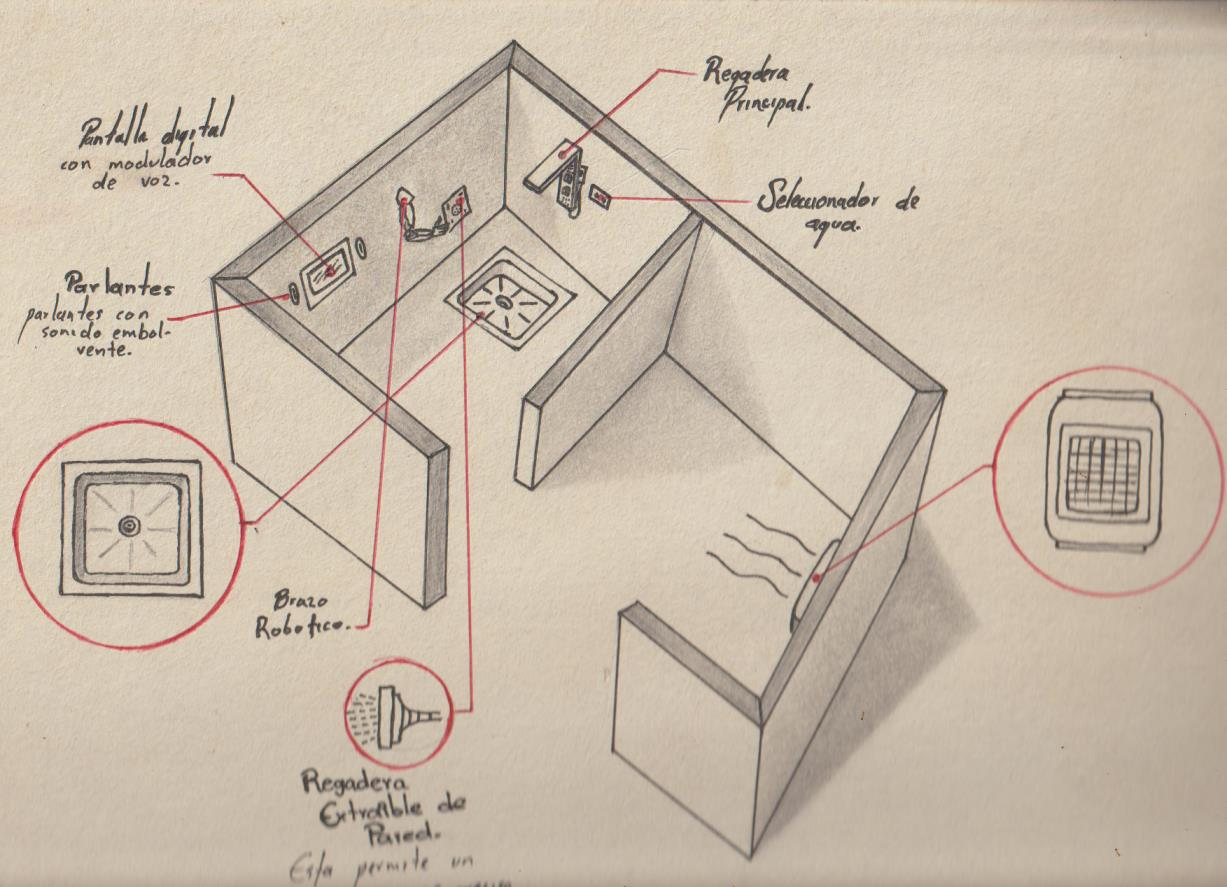 9. Resultados esperados: 9. Resultados esperados: 9. Resultados esperados: 9. Resultados esperados: 9. Resultados esperados: 9. Resultados esperados: 9. Resultados esperados: 9. Resultados esperados: 9. Resultados esperados: 9. Resultados esperados: 9. Resultados esperados: 9. Resultados esperados: 9. Resultados esperados: 9. Resultados esperados: 9. Resultados esperados: 9. Resultados esperados: 9. Resultados esperados: 9. Resultados esperados: 9. Resultados esperados: 10. Cronograma: 10. Cronograma: 10. Cronograma: 10. Cronograma: 10. Cronograma: 10. Cronograma: 10. Cronograma: 10. Cronograma: 10. Cronograma: 10. Cronograma: 10. Cronograma: 10. Cronograma: 10. Cronograma: 10. Cronograma: 10. Cronograma: 10. Cronograma: 10. Cronograma: 10. Cronograma: 10. Cronograma: 10. Cronograma: 12. Bibliografía: https://observatorioplanificacion.cepal.org/es/instituciones/departamento-nacional-de-planeacion-dnp-de-colombia https://www.unisabana.edu.co/empresaysociedad/sabana-centro-como-vamos/informes/medio-ambiente-2016https://elpais.com/america/, https://www.who.int/es.12. Bibliografía: https://observatorioplanificacion.cepal.org/es/instituciones/departamento-nacional-de-planeacion-dnp-de-colombia https://www.unisabana.edu.co/empresaysociedad/sabana-centro-como-vamos/informes/medio-ambiente-2016https://elpais.com/america/, https://www.who.int/es.12. Bibliografía: https://observatorioplanificacion.cepal.org/es/instituciones/departamento-nacional-de-planeacion-dnp-de-colombia https://www.unisabana.edu.co/empresaysociedad/sabana-centro-como-vamos/informes/medio-ambiente-2016https://elpais.com/america/, https://www.who.int/es.12. Bibliografía: https://observatorioplanificacion.cepal.org/es/instituciones/departamento-nacional-de-planeacion-dnp-de-colombia https://www.unisabana.edu.co/empresaysociedad/sabana-centro-como-vamos/informes/medio-ambiente-2016https://elpais.com/america/, https://www.who.int/es.12. Bibliografía: https://observatorioplanificacion.cepal.org/es/instituciones/departamento-nacional-de-planeacion-dnp-de-colombia https://www.unisabana.edu.co/empresaysociedad/sabana-centro-como-vamos/informes/medio-ambiente-2016https://elpais.com/america/, https://www.who.int/es.12. Bibliografía: https://observatorioplanificacion.cepal.org/es/instituciones/departamento-nacional-de-planeacion-dnp-de-colombia https://www.unisabana.edu.co/empresaysociedad/sabana-centro-como-vamos/informes/medio-ambiente-2016https://elpais.com/america/, https://www.who.int/es.12. Bibliografía: https://observatorioplanificacion.cepal.org/es/instituciones/departamento-nacional-de-planeacion-dnp-de-colombia https://www.unisabana.edu.co/empresaysociedad/sabana-centro-como-vamos/informes/medio-ambiente-2016https://elpais.com/america/, https://www.who.int/es.12. Bibliografía: https://observatorioplanificacion.cepal.org/es/instituciones/departamento-nacional-de-planeacion-dnp-de-colombia https://www.unisabana.edu.co/empresaysociedad/sabana-centro-como-vamos/informes/medio-ambiente-2016https://elpais.com/america/, https://www.who.int/es.12. Bibliografía: https://observatorioplanificacion.cepal.org/es/instituciones/departamento-nacional-de-planeacion-dnp-de-colombia https://www.unisabana.edu.co/empresaysociedad/sabana-centro-como-vamos/informes/medio-ambiente-2016https://elpais.com/america/, https://www.who.int/es.12. Bibliografía: https://observatorioplanificacion.cepal.org/es/instituciones/departamento-nacional-de-planeacion-dnp-de-colombia https://www.unisabana.edu.co/empresaysociedad/sabana-centro-como-vamos/informes/medio-ambiente-2016https://elpais.com/america/, https://www.who.int/es.12. Bibliografía: https://observatorioplanificacion.cepal.org/es/instituciones/departamento-nacional-de-planeacion-dnp-de-colombia https://www.unisabana.edu.co/empresaysociedad/sabana-centro-como-vamos/informes/medio-ambiente-2016https://elpais.com/america/, https://www.who.int/es.12. Bibliografía: https://observatorioplanificacion.cepal.org/es/instituciones/departamento-nacional-de-planeacion-dnp-de-colombia https://www.unisabana.edu.co/empresaysociedad/sabana-centro-como-vamos/informes/medio-ambiente-2016https://elpais.com/america/, https://www.who.int/es.12. Bibliografía: https://observatorioplanificacion.cepal.org/es/instituciones/departamento-nacional-de-planeacion-dnp-de-colombia https://www.unisabana.edu.co/empresaysociedad/sabana-centro-como-vamos/informes/medio-ambiente-2016https://elpais.com/america/, https://www.who.int/es.12. Bibliografía: https://observatorioplanificacion.cepal.org/es/instituciones/departamento-nacional-de-planeacion-dnp-de-colombia https://www.unisabana.edu.co/empresaysociedad/sabana-centro-como-vamos/informes/medio-ambiente-2016https://elpais.com/america/, https://www.who.int/es.12. Bibliografía: https://observatorioplanificacion.cepal.org/es/instituciones/departamento-nacional-de-planeacion-dnp-de-colombia https://www.unisabana.edu.co/empresaysociedad/sabana-centro-como-vamos/informes/medio-ambiente-2016https://elpais.com/america/, https://www.who.int/es.12. Bibliografía: https://observatorioplanificacion.cepal.org/es/instituciones/departamento-nacional-de-planeacion-dnp-de-colombia https://www.unisabana.edu.co/empresaysociedad/sabana-centro-como-vamos/informes/medio-ambiente-2016https://elpais.com/america/, https://www.who.int/es.12. Bibliografía: https://observatorioplanificacion.cepal.org/es/instituciones/departamento-nacional-de-planeacion-dnp-de-colombia https://www.unisabana.edu.co/empresaysociedad/sabana-centro-como-vamos/informes/medio-ambiente-2016https://elpais.com/america/, https://www.who.int/es.12. Bibliografía: https://observatorioplanificacion.cepal.org/es/instituciones/departamento-nacional-de-planeacion-dnp-de-colombia https://www.unisabana.edu.co/empresaysociedad/sabana-centro-como-vamos/informes/medio-ambiente-2016https://elpais.com/america/, https://www.who.int/es.12. Bibliografía: https://observatorioplanificacion.cepal.org/es/instituciones/departamento-nacional-de-planeacion-dnp-de-colombia https://www.unisabana.edu.co/empresaysociedad/sabana-centro-como-vamos/informes/medio-ambiente-2016https://elpais.com/america/, https://www.who.int/es.12. Bibliografía: https://observatorioplanificacion.cepal.org/es/instituciones/departamento-nacional-de-planeacion-dnp-de-colombia https://www.unisabana.edu.co/empresaysociedad/sabana-centro-como-vamos/informes/medio-ambiente-2016https://elpais.com/america/, https://www.who.int/es.12. Bibliografía: https://observatorioplanificacion.cepal.org/es/instituciones/departamento-nacional-de-planeacion-dnp-de-colombia https://www.unisabana.edu.co/empresaysociedad/sabana-centro-como-vamos/informes/medio-ambiente-2016https://elpais.com/america/, https://www.who.int/es.12. Bibliografía: https://observatorioplanificacion.cepal.org/es/instituciones/departamento-nacional-de-planeacion-dnp-de-colombia https://www.unisabana.edu.co/empresaysociedad/sabana-centro-como-vamos/informes/medio-ambiente-2016https://elpais.com/america/, https://www.who.int/es.12. Bibliografía: https://observatorioplanificacion.cepal.org/es/instituciones/departamento-nacional-de-planeacion-dnp-de-colombia https://www.unisabana.edu.co/empresaysociedad/sabana-centro-como-vamos/informes/medio-ambiente-2016https://elpais.com/america/, https://www.who.int/es.12. Bibliografía: https://observatorioplanificacion.cepal.org/es/instituciones/departamento-nacional-de-planeacion-dnp-de-colombia https://www.unisabana.edu.co/empresaysociedad/sabana-centro-como-vamos/informes/medio-ambiente-2016https://elpais.com/america/, https://www.who.int/es.12. Bibliografía: https://observatorioplanificacion.cepal.org/es/instituciones/departamento-nacional-de-planeacion-dnp-de-colombia https://www.unisabana.edu.co/empresaysociedad/sabana-centro-como-vamos/informes/medio-ambiente-2016https://elpais.com/america/, https://www.who.int/es.12. Bibliografía: https://observatorioplanificacion.cepal.org/es/instituciones/departamento-nacional-de-planeacion-dnp-de-colombia https://www.unisabana.edu.co/empresaysociedad/sabana-centro-como-vamos/informes/medio-ambiente-2016https://elpais.com/america/, https://www.who.int/es.12. Bibliografía: https://observatorioplanificacion.cepal.org/es/instituciones/departamento-nacional-de-planeacion-dnp-de-colombia https://www.unisabana.edu.co/empresaysociedad/sabana-centro-como-vamos/informes/medio-ambiente-2016https://elpais.com/america/, https://www.who.int/es.12. Bibliografía: https://observatorioplanificacion.cepal.org/es/instituciones/departamento-nacional-de-planeacion-dnp-de-colombia https://www.unisabana.edu.co/empresaysociedad/sabana-centro-como-vamos/informes/medio-ambiente-2016https://elpais.com/america/, https://www.who.int/es.12. Bibliografía: https://observatorioplanificacion.cepal.org/es/instituciones/departamento-nacional-de-planeacion-dnp-de-colombia https://www.unisabana.edu.co/empresaysociedad/sabana-centro-como-vamos/informes/medio-ambiente-2016https://elpais.com/america/, https://www.who.int/es.12. Bibliografía: https://observatorioplanificacion.cepal.org/es/instituciones/departamento-nacional-de-planeacion-dnp-de-colombia https://www.unisabana.edu.co/empresaysociedad/sabana-centro-como-vamos/informes/medio-ambiente-2016https://elpais.com/america/, https://www.who.int/es.12. Bibliografía: https://observatorioplanificacion.cepal.org/es/instituciones/departamento-nacional-de-planeacion-dnp-de-colombia https://www.unisabana.edu.co/empresaysociedad/sabana-centro-como-vamos/informes/medio-ambiente-2016https://elpais.com/america/, https://www.who.int/es.12. Bibliografía: https://observatorioplanificacion.cepal.org/es/instituciones/departamento-nacional-de-planeacion-dnp-de-colombia https://www.unisabana.edu.co/empresaysociedad/sabana-centro-como-vamos/informes/medio-ambiente-2016https://elpais.com/america/, https://www.who.int/es.12. Bibliografía: https://observatorioplanificacion.cepal.org/es/instituciones/departamento-nacional-de-planeacion-dnp-de-colombia https://www.unisabana.edu.co/empresaysociedad/sabana-centro-como-vamos/informes/medio-ambiente-2016https://elpais.com/america/, https://www.who.int/es.12. Bibliografía: https://observatorioplanificacion.cepal.org/es/instituciones/departamento-nacional-de-planeacion-dnp-de-colombia https://www.unisabana.edu.co/empresaysociedad/sabana-centro-como-vamos/informes/medio-ambiente-2016https://elpais.com/america/, https://www.who.int/es.12. Bibliografía: https://observatorioplanificacion.cepal.org/es/instituciones/departamento-nacional-de-planeacion-dnp-de-colombia https://www.unisabana.edu.co/empresaysociedad/sabana-centro-como-vamos/informes/medio-ambiente-2016https://elpais.com/america/, https://www.who.int/es.12. Bibliografía: https://observatorioplanificacion.cepal.org/es/instituciones/departamento-nacional-de-planeacion-dnp-de-colombia https://www.unisabana.edu.co/empresaysociedad/sabana-centro-como-vamos/informes/medio-ambiente-2016https://elpais.com/america/, https://www.who.int/es.12. Bibliografía: https://observatorioplanificacion.cepal.org/es/instituciones/departamento-nacional-de-planeacion-dnp-de-colombia https://www.unisabana.edu.co/empresaysociedad/sabana-centro-como-vamos/informes/medio-ambiente-2016https://elpais.com/america/, https://www.who.int/es.12. Bibliografía: https://observatorioplanificacion.cepal.org/es/instituciones/departamento-nacional-de-planeacion-dnp-de-colombia https://www.unisabana.edu.co/empresaysociedad/sabana-centro-como-vamos/informes/medio-ambiente-2016https://elpais.com/america/, https://www.who.int/es.12. Bibliografía: https://observatorioplanificacion.cepal.org/es/instituciones/departamento-nacional-de-planeacion-dnp-de-colombia https://www.unisabana.edu.co/empresaysociedad/sabana-centro-como-vamos/informes/medio-ambiente-2016https://elpais.com/america/, https://www.who.int/es.12. Bibliografía: https://observatorioplanificacion.cepal.org/es/instituciones/departamento-nacional-de-planeacion-dnp-de-colombia https://www.unisabana.edu.co/empresaysociedad/sabana-centro-como-vamos/informes/medio-ambiente-2016https://elpais.com/america/, https://www.who.int/es.12. Bibliografía: https://observatorioplanificacion.cepal.org/es/instituciones/departamento-nacional-de-planeacion-dnp-de-colombia https://www.unisabana.edu.co/empresaysociedad/sabana-centro-como-vamos/informes/medio-ambiente-2016https://elpais.com/america/, https://www.who.int/es.12. Bibliografía: https://observatorioplanificacion.cepal.org/es/instituciones/departamento-nacional-de-planeacion-dnp-de-colombia https://www.unisabana.edu.co/empresaysociedad/sabana-centro-como-vamos/informes/medio-ambiente-2016https://elpais.com/america/, https://www.who.int/es.12. Bibliografía: https://observatorioplanificacion.cepal.org/es/instituciones/departamento-nacional-de-planeacion-dnp-de-colombia https://www.unisabana.edu.co/empresaysociedad/sabana-centro-como-vamos/informes/medio-ambiente-2016https://elpais.com/america/, https://www.who.int/es.12. Bibliografía: https://observatorioplanificacion.cepal.org/es/instituciones/departamento-nacional-de-planeacion-dnp-de-colombia https://www.unisabana.edu.co/empresaysociedad/sabana-centro-como-vamos/informes/medio-ambiente-2016https://elpais.com/america/, https://www.who.int/es.12. Bibliografía: https://observatorioplanificacion.cepal.org/es/instituciones/departamento-nacional-de-planeacion-dnp-de-colombia https://www.unisabana.edu.co/empresaysociedad/sabana-centro-como-vamos/informes/medio-ambiente-2016https://elpais.com/america/, https://www.who.int/es.12. Bibliografía: https://observatorioplanificacion.cepal.org/es/instituciones/departamento-nacional-de-planeacion-dnp-de-colombia https://www.unisabana.edu.co/empresaysociedad/sabana-centro-como-vamos/informes/medio-ambiente-2016https://elpais.com/america/, https://www.who.int/es.12. Bibliografía: https://observatorioplanificacion.cepal.org/es/instituciones/departamento-nacional-de-planeacion-dnp-de-colombia https://www.unisabana.edu.co/empresaysociedad/sabana-centro-como-vamos/informes/medio-ambiente-2016https://elpais.com/america/, https://www.who.int/es.12. Bibliografía: https://observatorioplanificacion.cepal.org/es/instituciones/departamento-nacional-de-planeacion-dnp-de-colombia https://www.unisabana.edu.co/empresaysociedad/sabana-centro-como-vamos/informes/medio-ambiente-2016https://elpais.com/america/, https://www.who.int/es.12. Bibliografía: https://observatorioplanificacion.cepal.org/es/instituciones/departamento-nacional-de-planeacion-dnp-de-colombia https://www.unisabana.edu.co/empresaysociedad/sabana-centro-como-vamos/informes/medio-ambiente-2016https://elpais.com/america/, https://www.who.int/es.12. Bibliografía: https://observatorioplanificacion.cepal.org/es/instituciones/departamento-nacional-de-planeacion-dnp-de-colombia https://www.unisabana.edu.co/empresaysociedad/sabana-centro-como-vamos/informes/medio-ambiente-2016https://elpais.com/america/, https://www.who.int/es.12. Bibliografía: https://observatorioplanificacion.cepal.org/es/instituciones/departamento-nacional-de-planeacion-dnp-de-colombia https://www.unisabana.edu.co/empresaysociedad/sabana-centro-como-vamos/informes/medio-ambiente-2016https://elpais.com/america/, https://www.who.int/es.12. Bibliografía: https://observatorioplanificacion.cepal.org/es/instituciones/departamento-nacional-de-planeacion-dnp-de-colombia https://www.unisabana.edu.co/empresaysociedad/sabana-centro-como-vamos/informes/medio-ambiente-2016https://elpais.com/america/, https://www.who.int/es.12. Bibliografía: https://observatorioplanificacion.cepal.org/es/instituciones/departamento-nacional-de-planeacion-dnp-de-colombia https://www.unisabana.edu.co/empresaysociedad/sabana-centro-como-vamos/informes/medio-ambiente-2016https://elpais.com/america/, https://www.who.int/es.12. Bibliografía: https://observatorioplanificacion.cepal.org/es/instituciones/departamento-nacional-de-planeacion-dnp-de-colombia https://www.unisabana.edu.co/empresaysociedad/sabana-centro-como-vamos/informes/medio-ambiente-2016https://elpais.com/america/, https://www.who.int/es.12. Bibliografía: https://observatorioplanificacion.cepal.org/es/instituciones/departamento-nacional-de-planeacion-dnp-de-colombia https://www.unisabana.edu.co/empresaysociedad/sabana-centro-como-vamos/informes/medio-ambiente-2016https://elpais.com/america/, https://www.who.int/es.12. Bibliografía: https://observatorioplanificacion.cepal.org/es/instituciones/departamento-nacional-de-planeacion-dnp-de-colombia https://www.unisabana.edu.co/empresaysociedad/sabana-centro-como-vamos/informes/medio-ambiente-2016https://elpais.com/america/, https://www.who.int/es.12. Bibliografía: https://observatorioplanificacion.cepal.org/es/instituciones/departamento-nacional-de-planeacion-dnp-de-colombia https://www.unisabana.edu.co/empresaysociedad/sabana-centro-como-vamos/informes/medio-ambiente-2016https://elpais.com/america/, https://www.who.int/es.12. Bibliografía: https://observatorioplanificacion.cepal.org/es/instituciones/departamento-nacional-de-planeacion-dnp-de-colombia https://www.unisabana.edu.co/empresaysociedad/sabana-centro-como-vamos/informes/medio-ambiente-2016https://elpais.com/america/, https://www.who.int/es.12. Bibliografía: https://observatorioplanificacion.cepal.org/es/instituciones/departamento-nacional-de-planeacion-dnp-de-colombia https://www.unisabana.edu.co/empresaysociedad/sabana-centro-como-vamos/informes/medio-ambiente-2016https://elpais.com/america/, https://www.who.int/es.12. Bibliografía: https://observatorioplanificacion.cepal.org/es/instituciones/departamento-nacional-de-planeacion-dnp-de-colombia https://www.unisabana.edu.co/empresaysociedad/sabana-centro-como-vamos/informes/medio-ambiente-2016https://elpais.com/america/, https://www.who.int/es.(1) Organización para la Cooperación y Desarrollo Económico (OCDE)(1) Organización para la Cooperación y Desarrollo Económico (OCDE)(1) Organización para la Cooperación y Desarrollo Económico (OCDE)(1) Organización para la Cooperación y Desarrollo Económico (OCDE)(1) Organización para la Cooperación y Desarrollo Económico (OCDE)(1) Organización para la Cooperación y Desarrollo Económico (OCDE)(2) PA: Plan de Aula, PI: Proyecto integrador, TG: Trabajo de Grado, RE: Reda(2) PA: Plan de Aula, PI: Proyecto integrador, TG: Trabajo de Grado, RE: Reda(2) PA: Plan de Aula, PI: Proyecto integrador, TG: Trabajo de Grado, RE: Reda(2) PA: Plan de Aula, PI: Proyecto integrador, TG: Trabajo de Grado, RE: Reda(2) PA: Plan de Aula, PI: Proyecto integrador, TG: Trabajo de Grado, RE: Reda(2) PA: Plan de Aula, PI: Proyecto integrador, TG: Trabajo de Grado, RE: Reda(2) PA: Plan de Aula, PI: Proyecto integrador, TG: Trabajo de Grado, RE: Reda(2) PA: Plan de Aula, PI: Proyecto integrador, TG: Trabajo de Grado, RE: Reda(2) PA: Plan de Aula, PI: Proyecto integrador, TG: Trabajo de Grado, RE: Reda(2) PA: Plan de Aula, PI: Proyecto integrador, TG: Trabajo de Grado, RE: Reda(2) PA: Plan de Aula, PI: Proyecto integrador, TG: Trabajo de Grado, RE: Reda(2) PA: Plan de Aula, PI: Proyecto integrador, TG: Trabajo de Grado, RE: Reda(2) PA: Plan de Aula, PI: Proyecto integrador, TG: Trabajo de Grado, RE: Reda